Supplemental Figures. Impact of the ICD-9-CM to ICD-10-CM code transition on monthly hospital prevalence estimates for major birth defects, National Inpatient Sample, 2012-2016An example of the guide to interpreting each figure is below.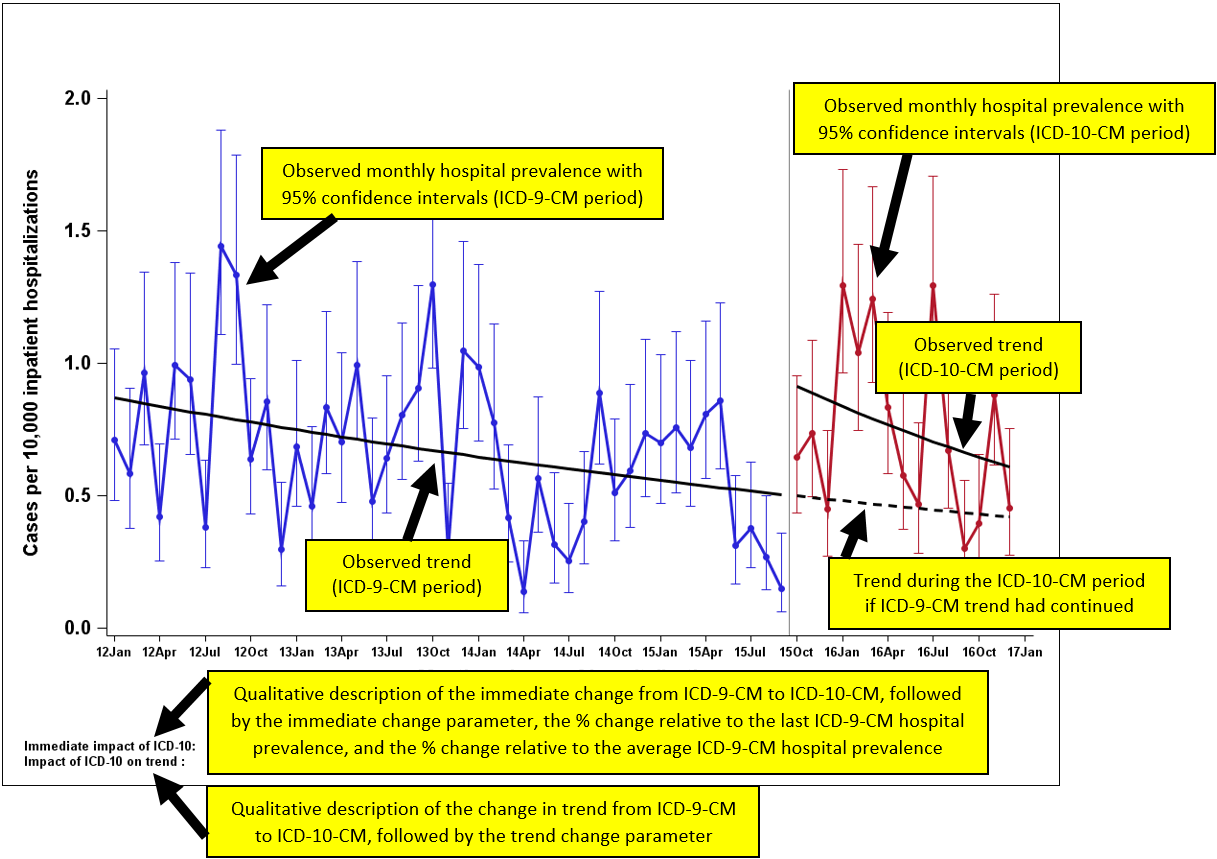 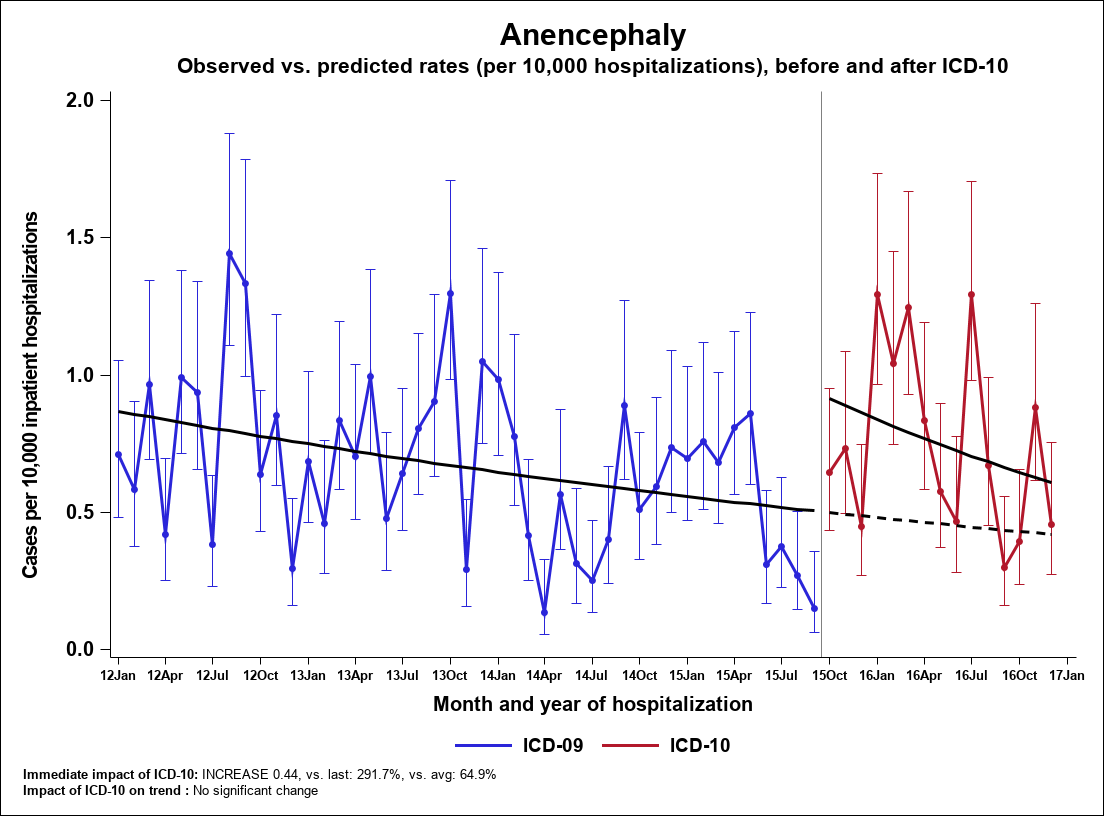 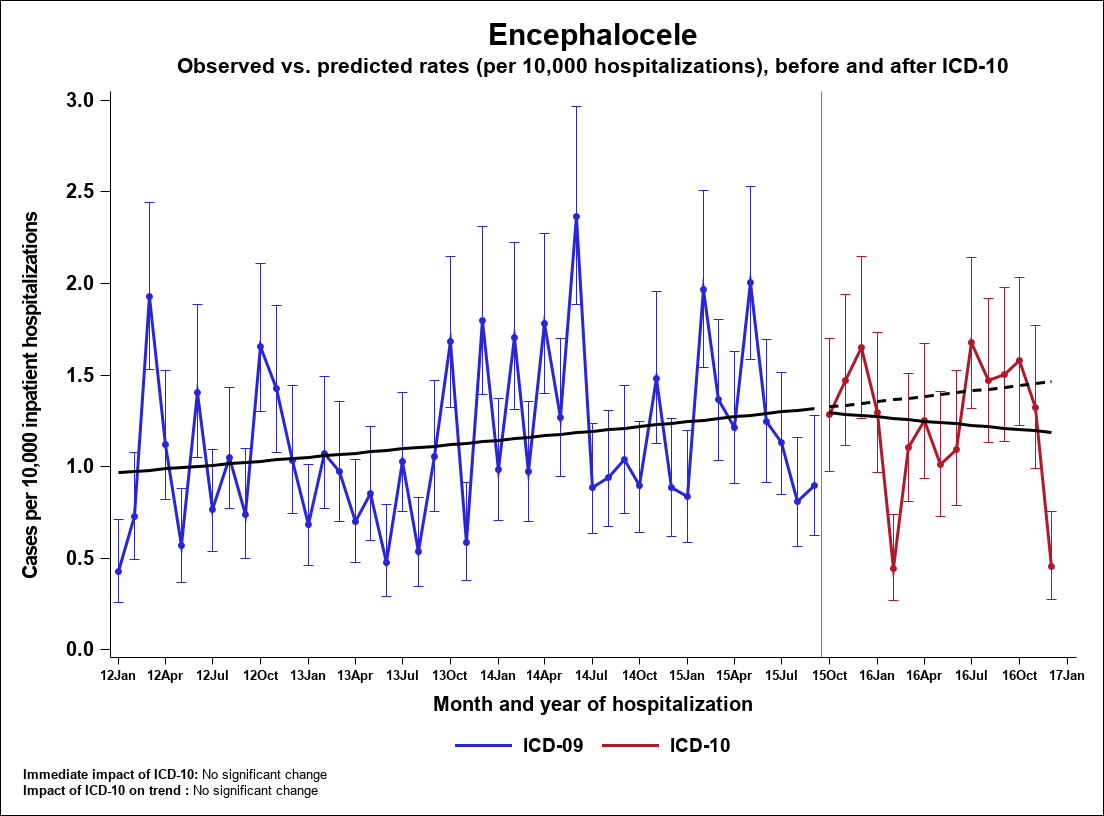 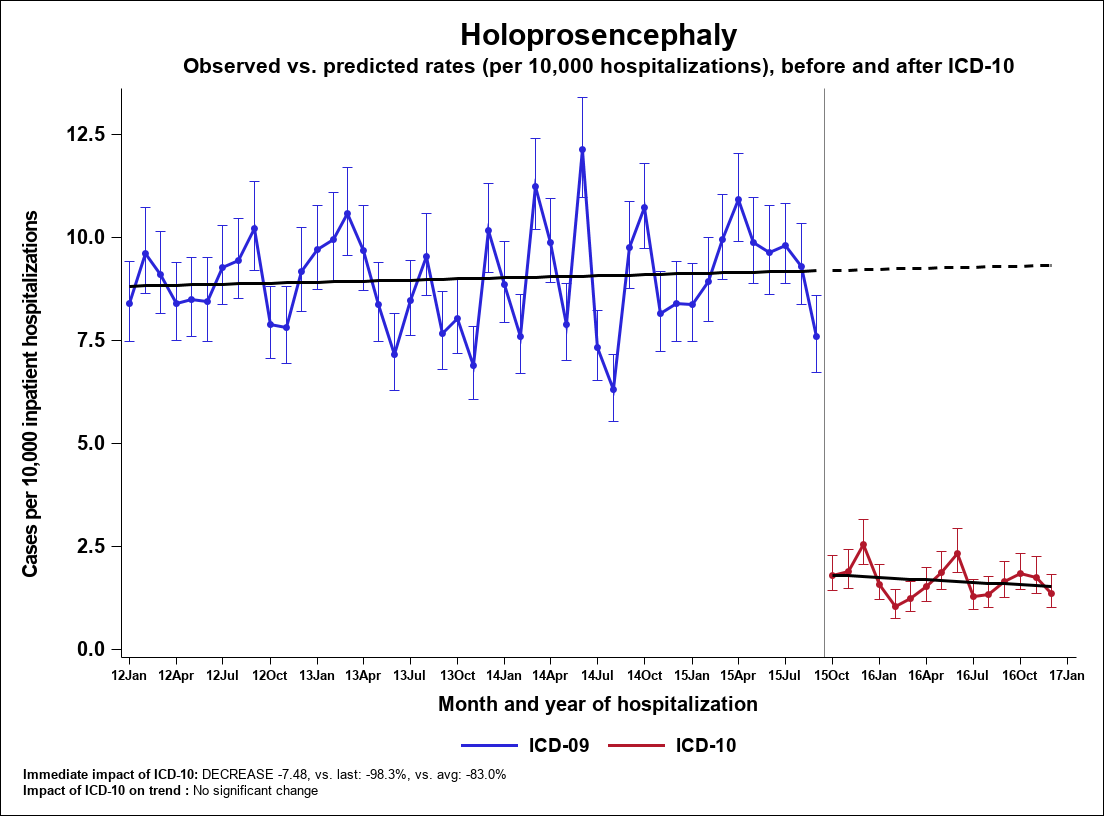 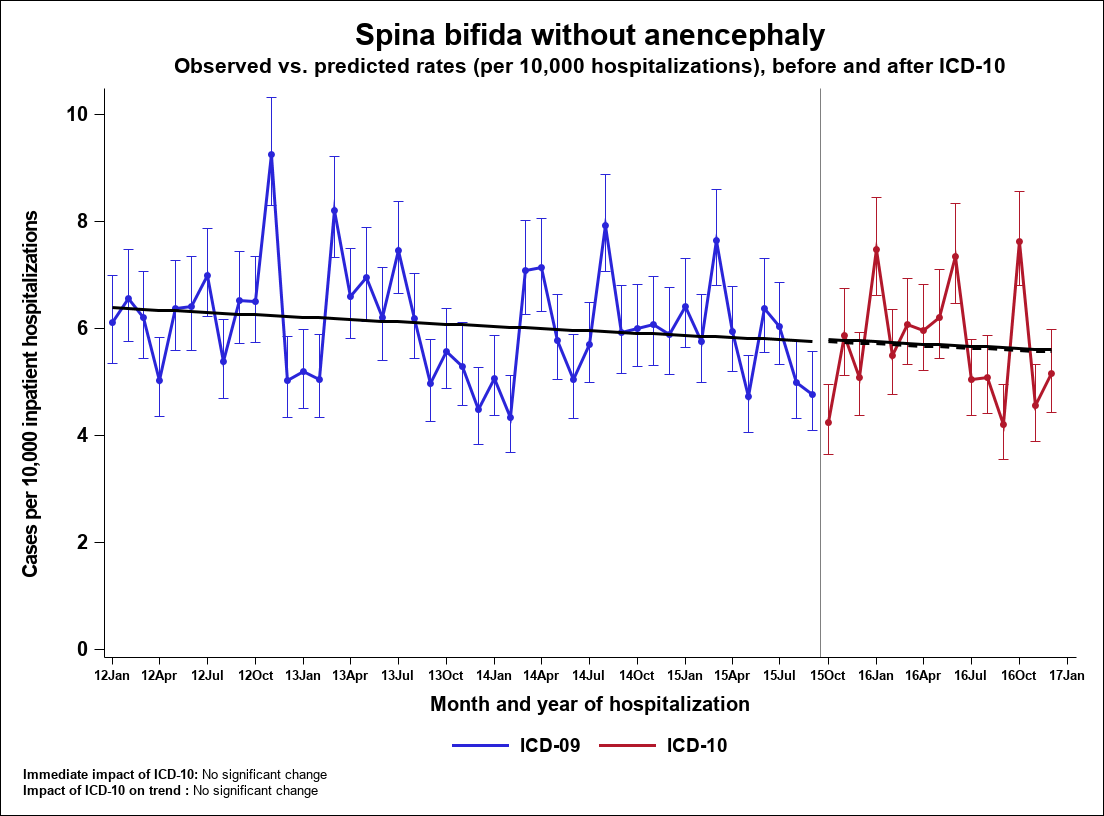 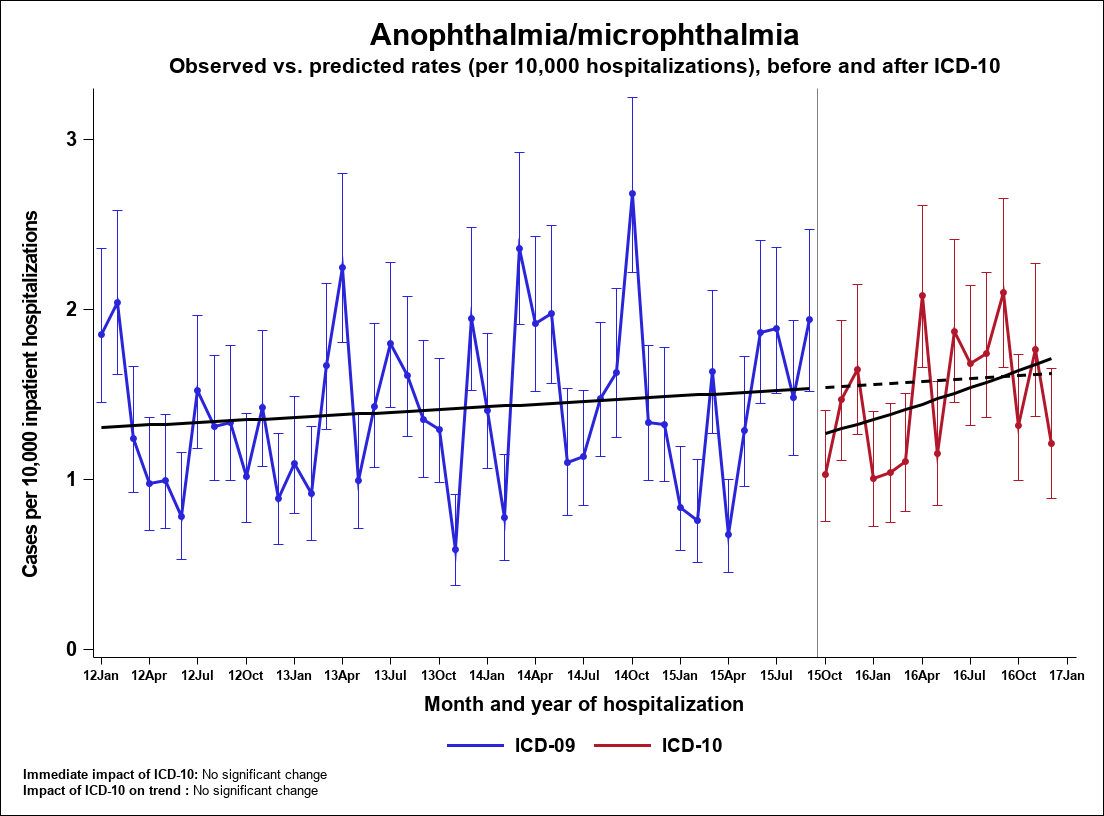 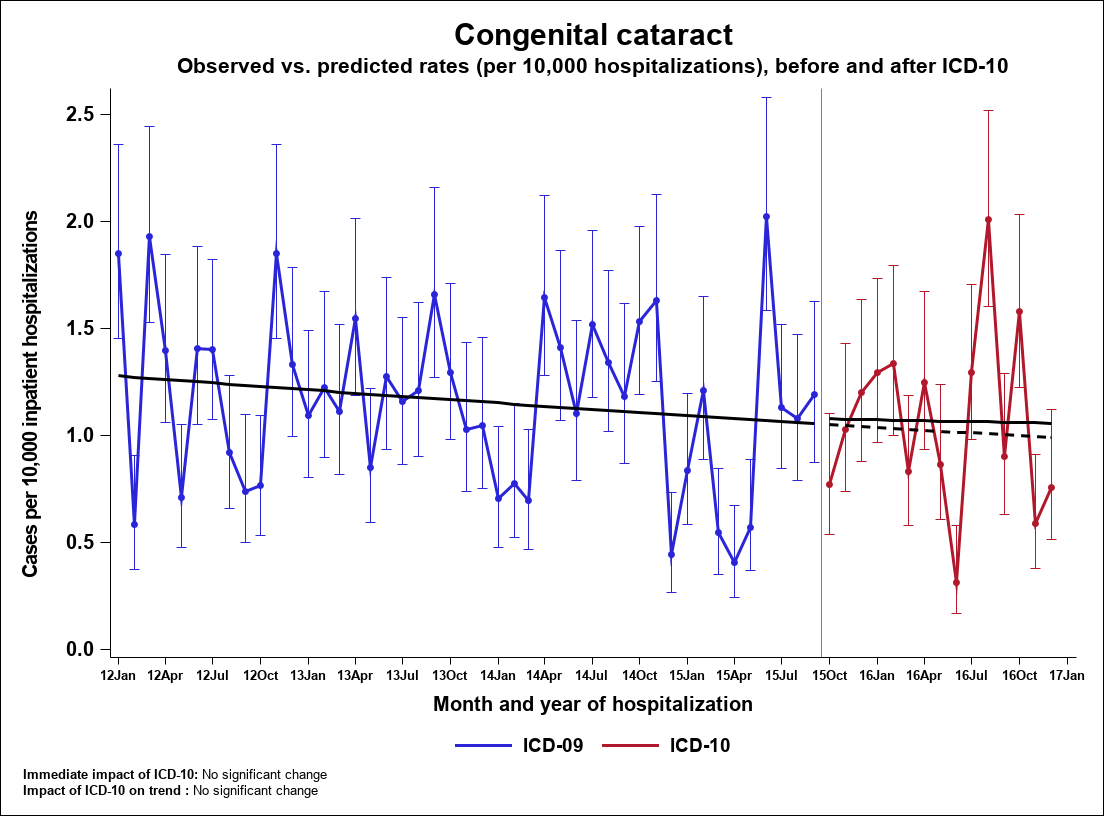 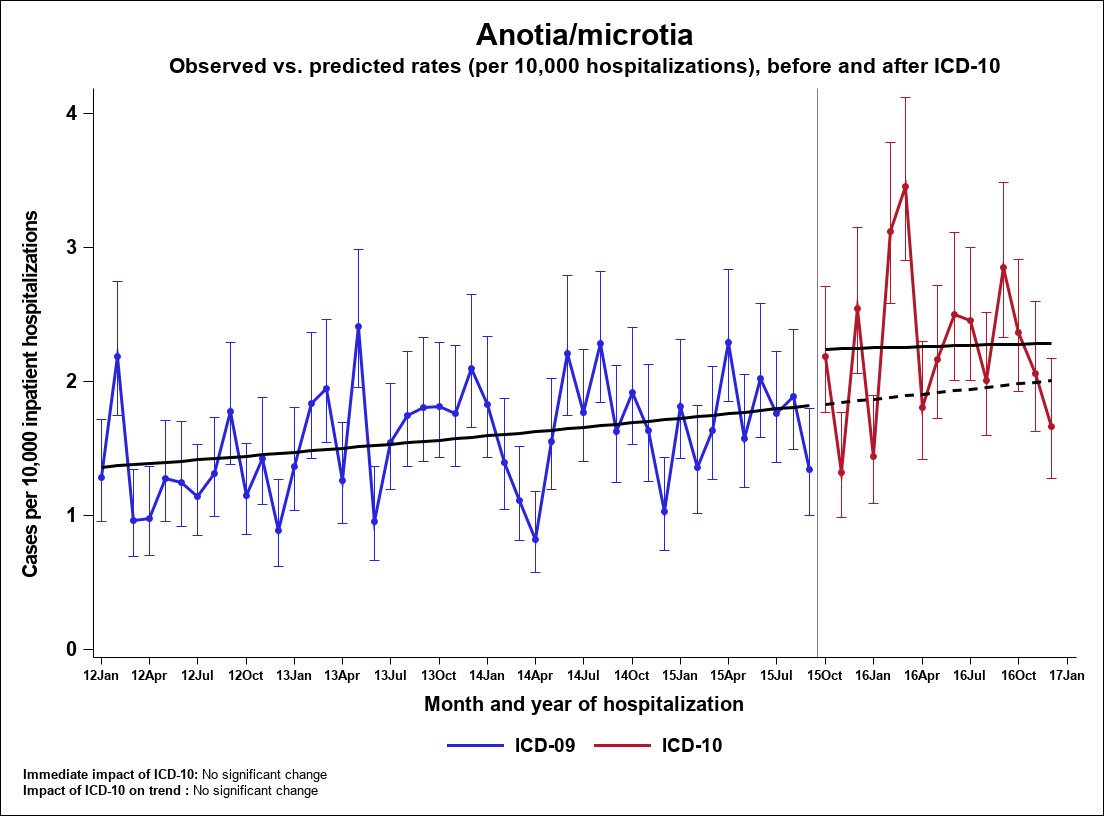 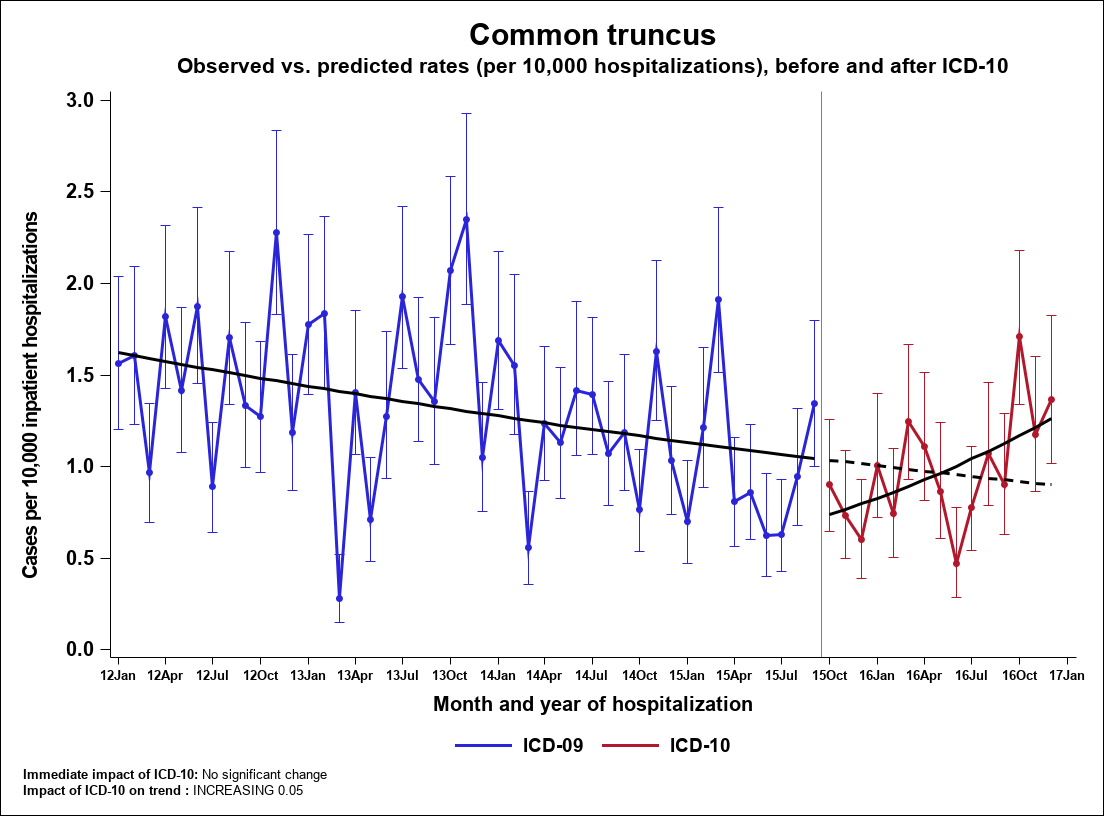 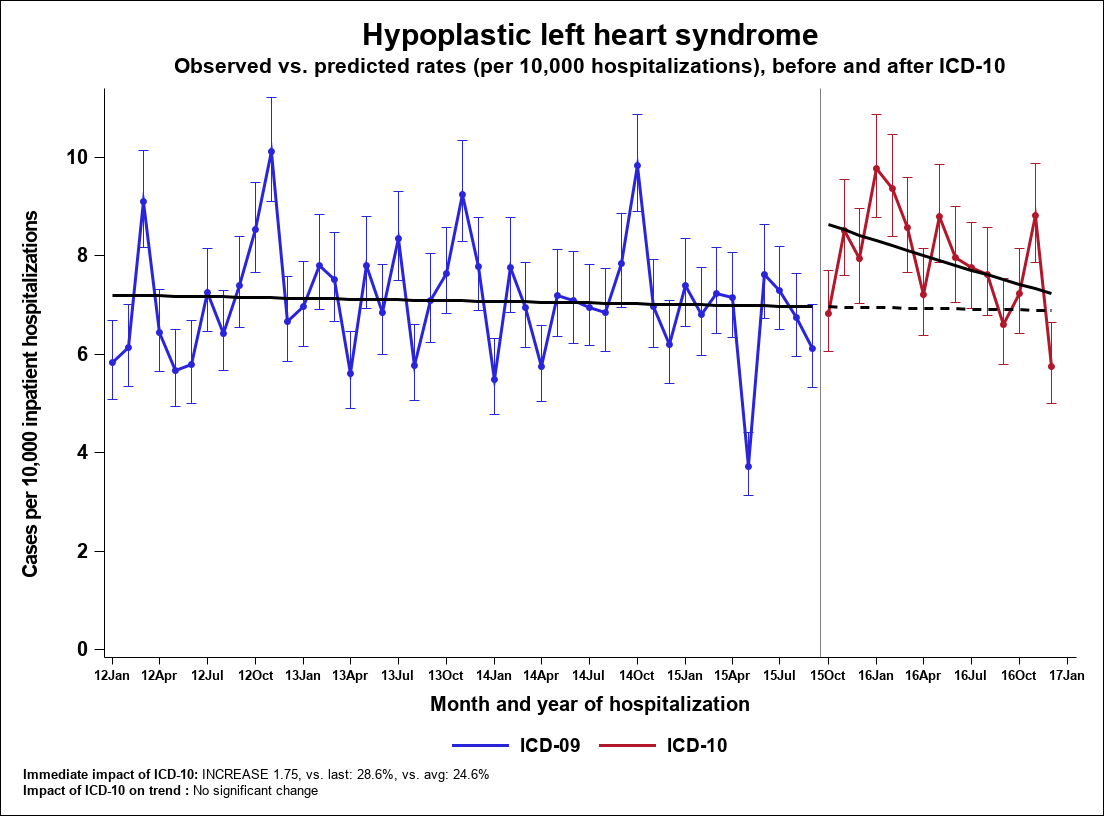 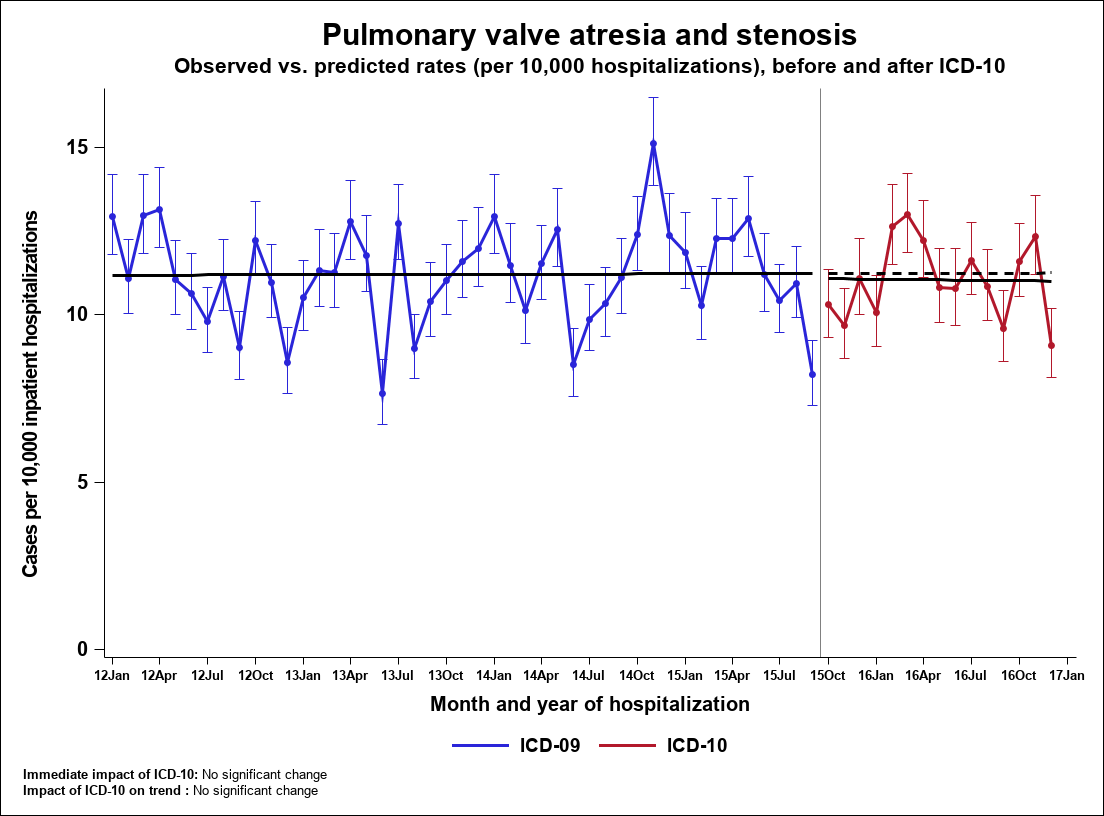 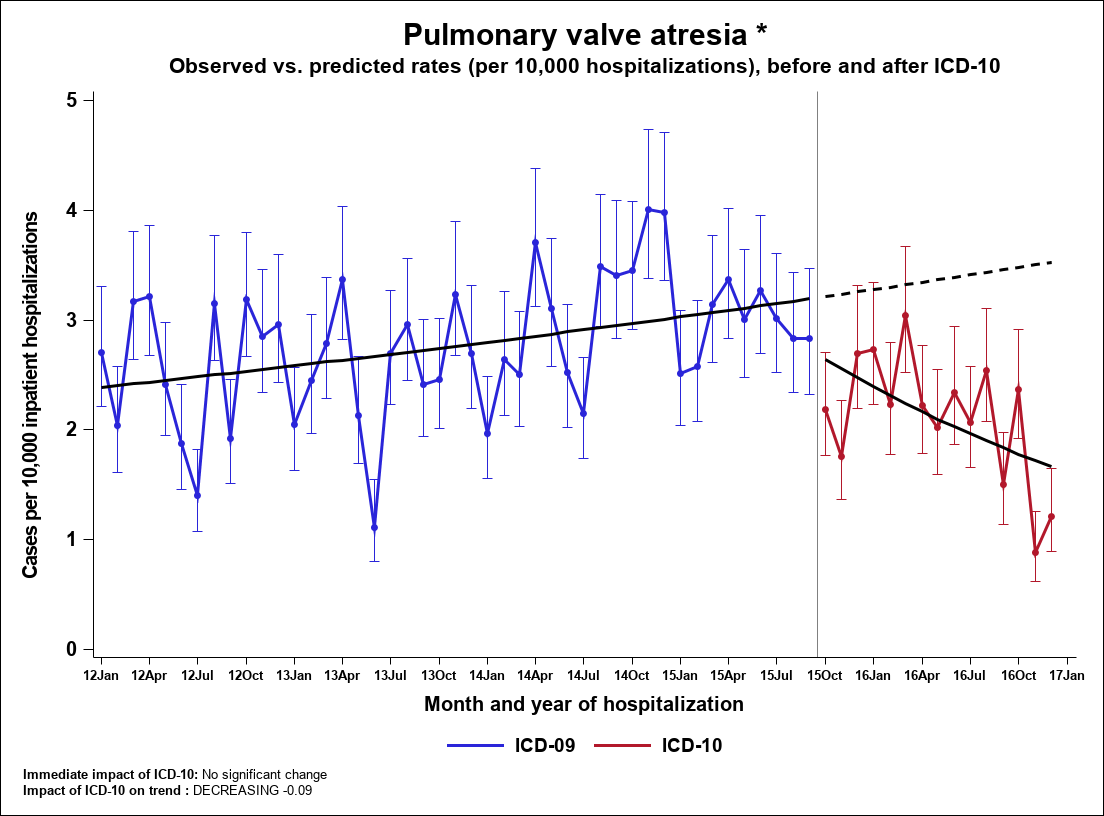 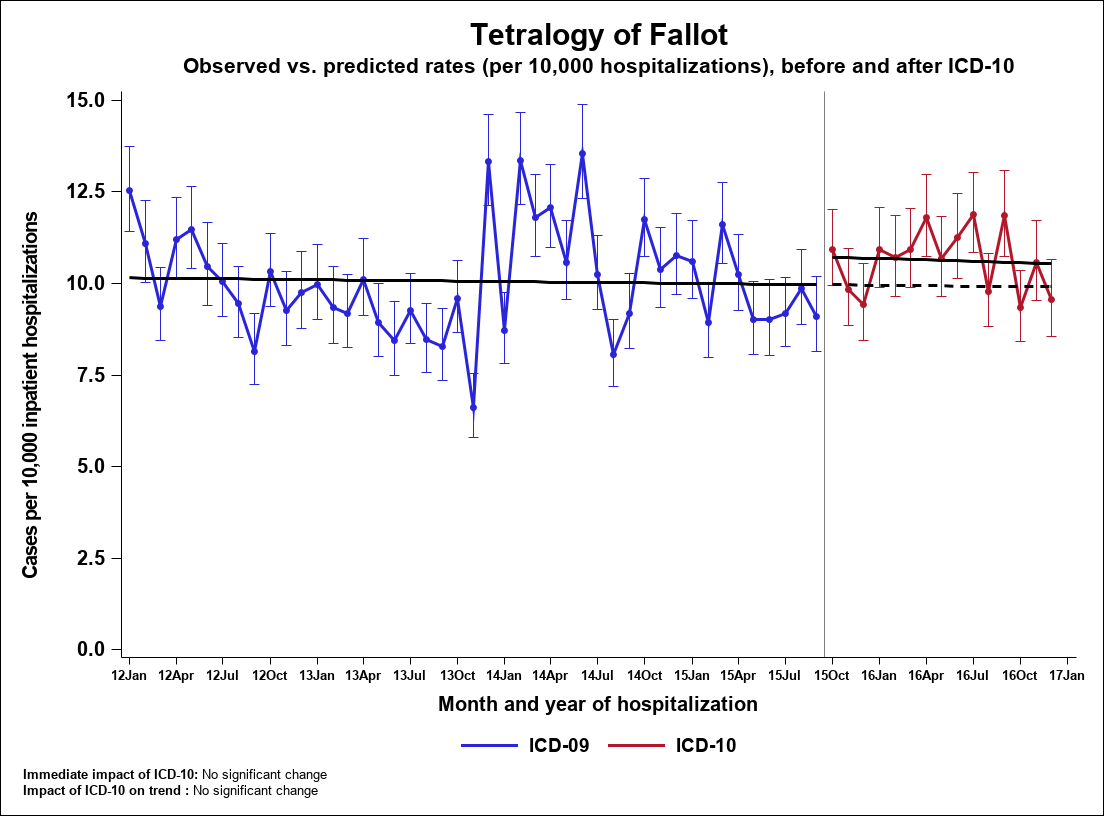 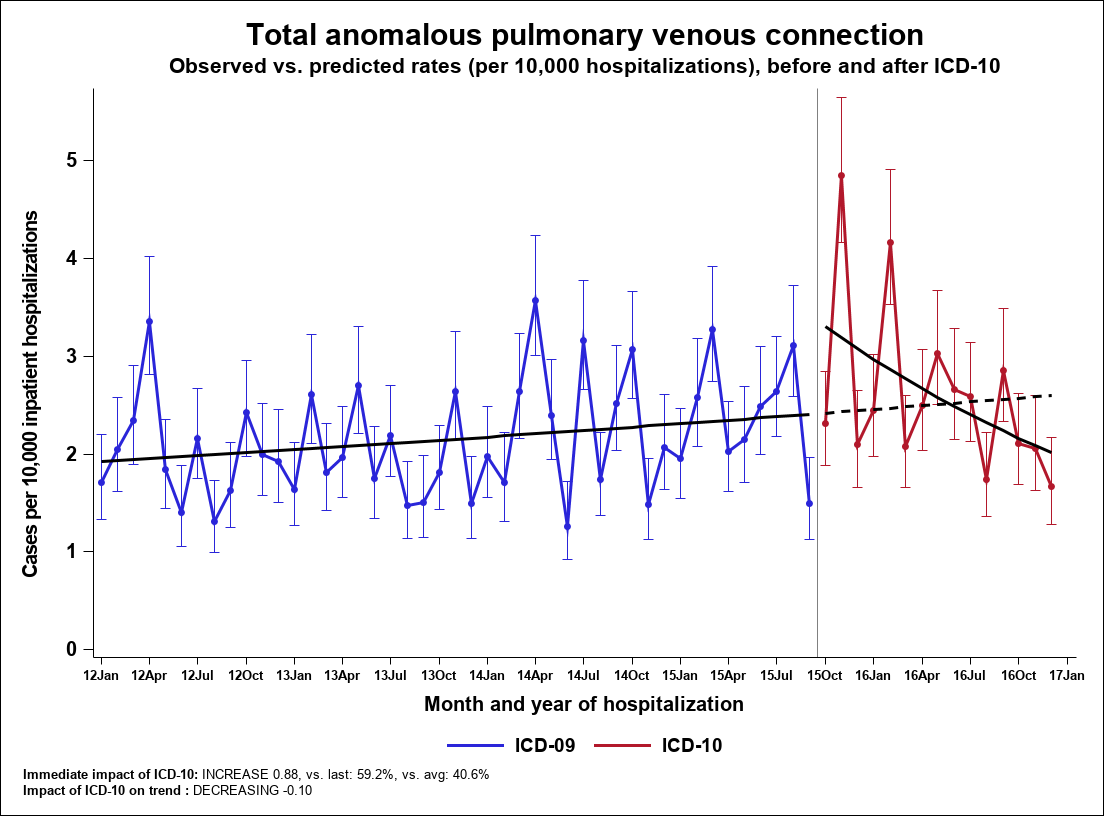 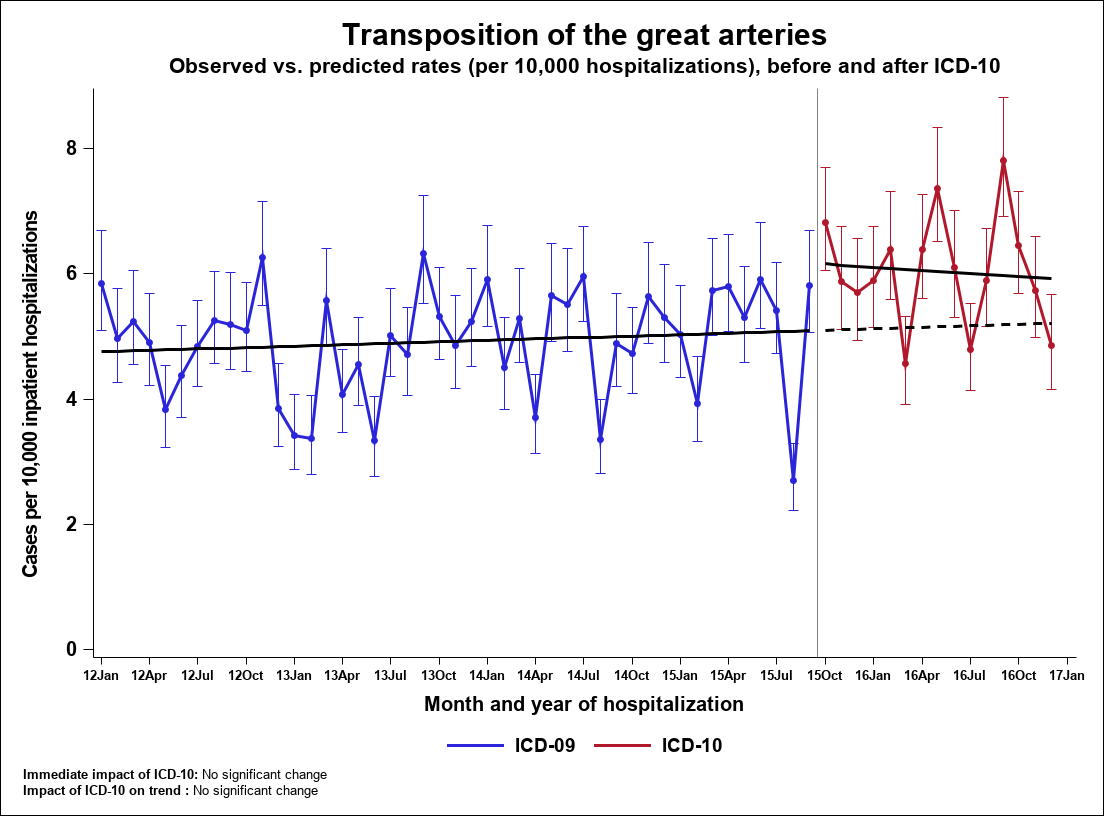 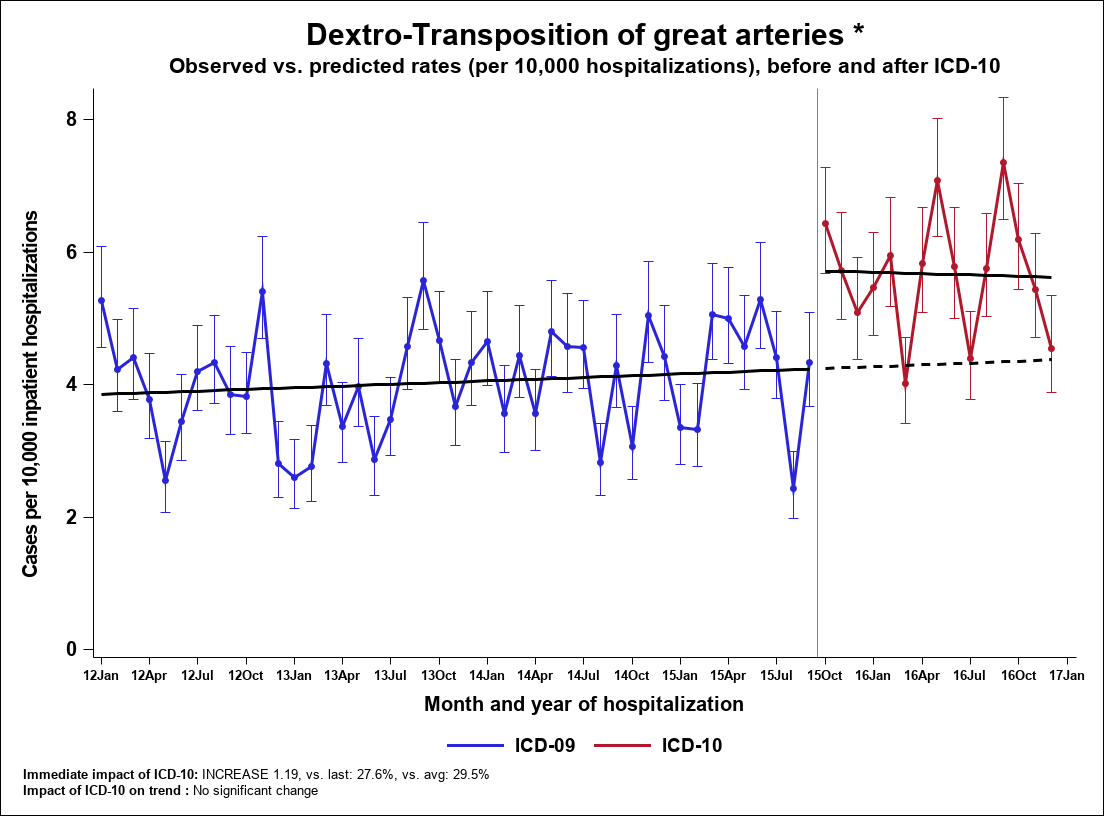 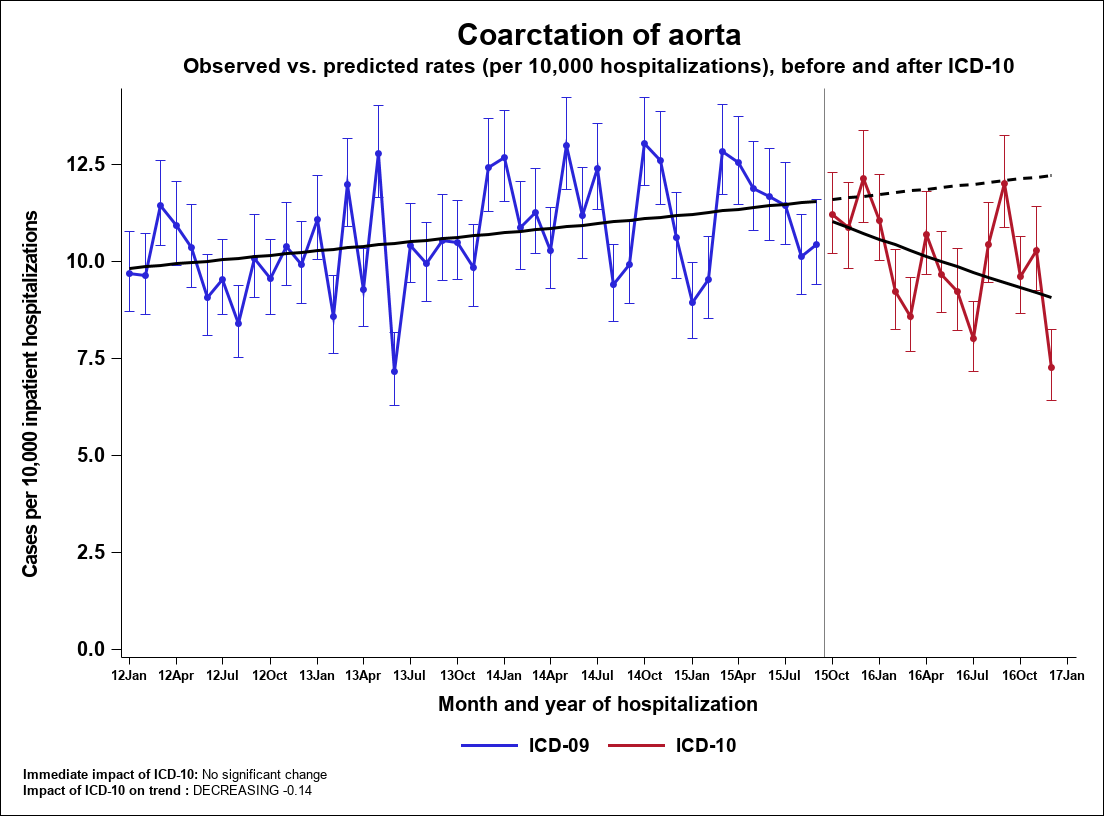 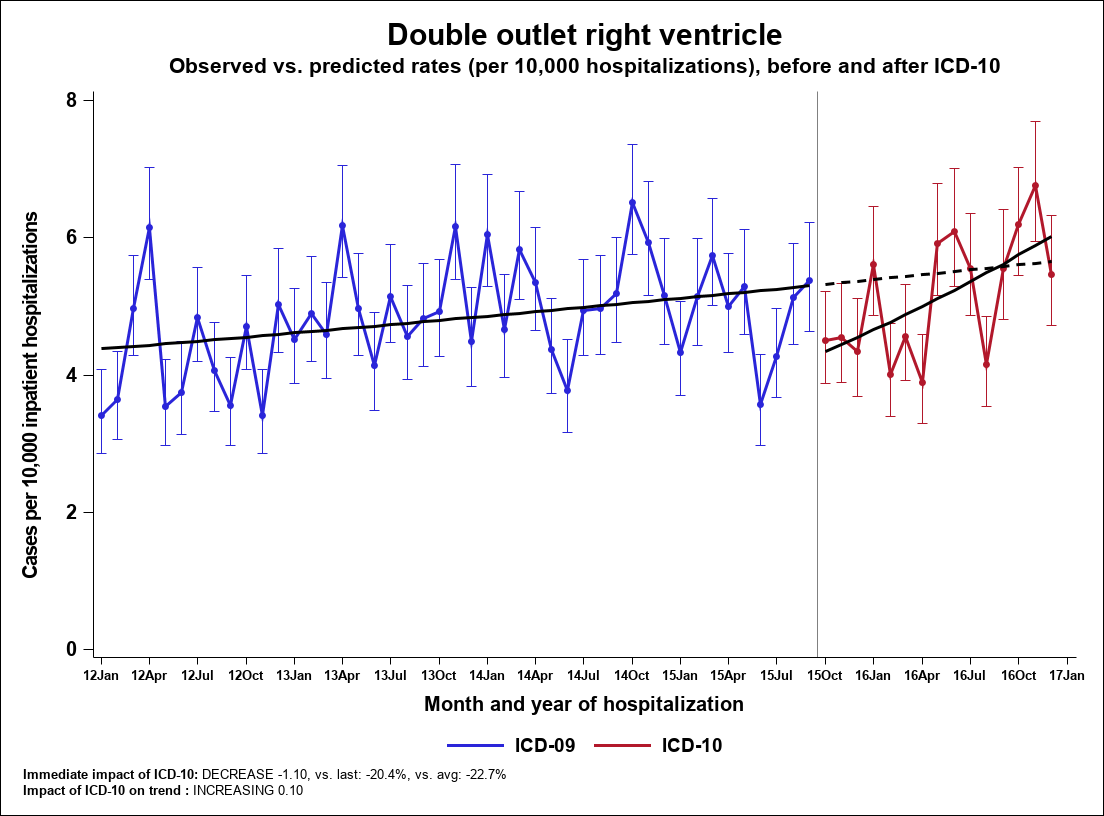 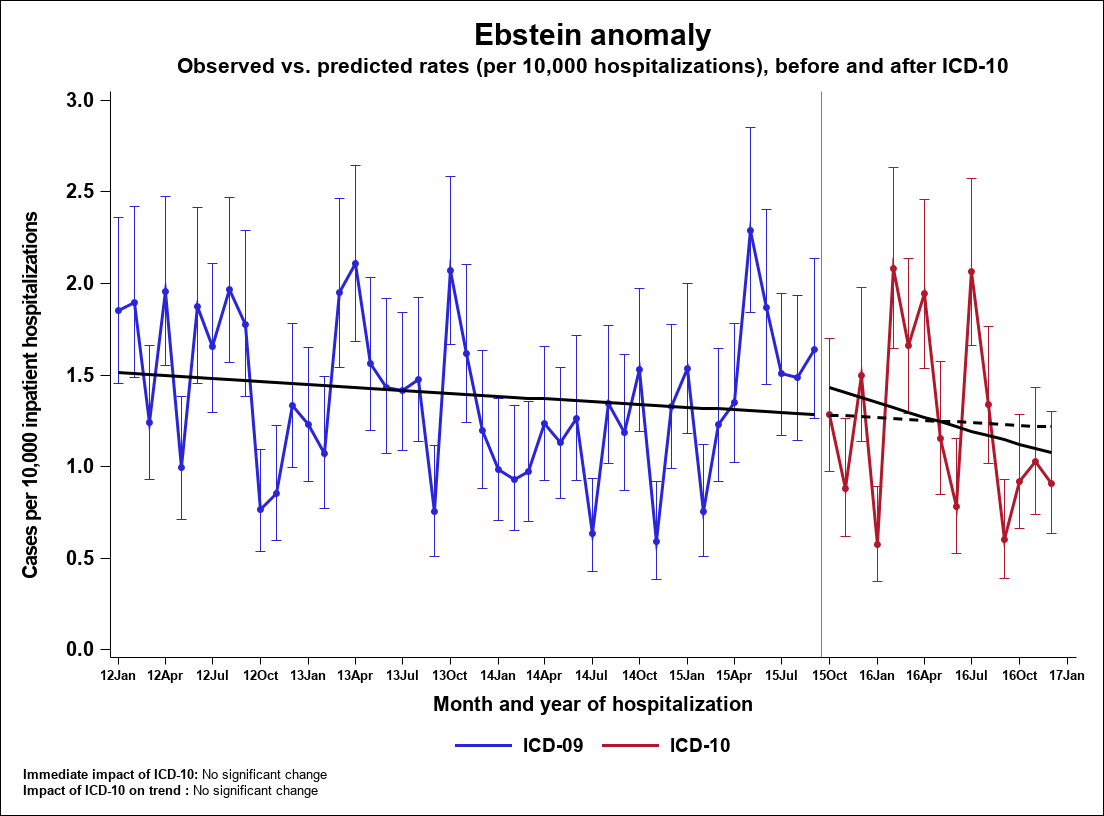 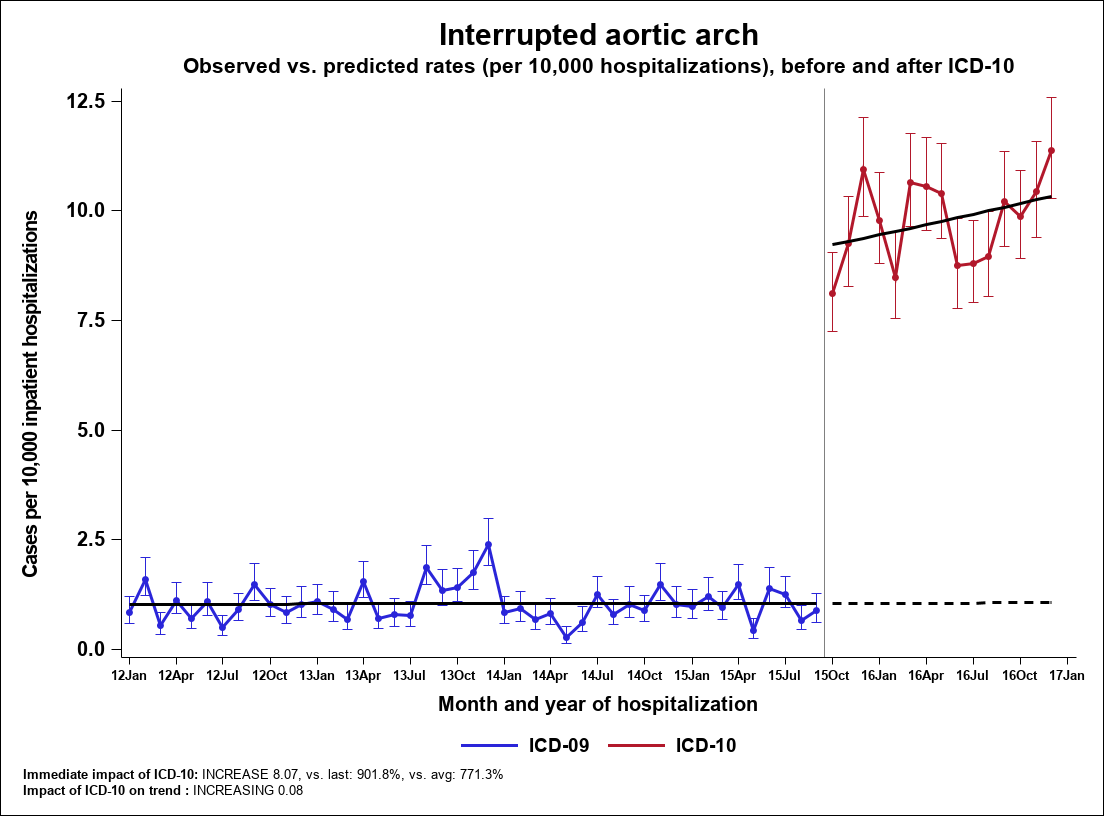 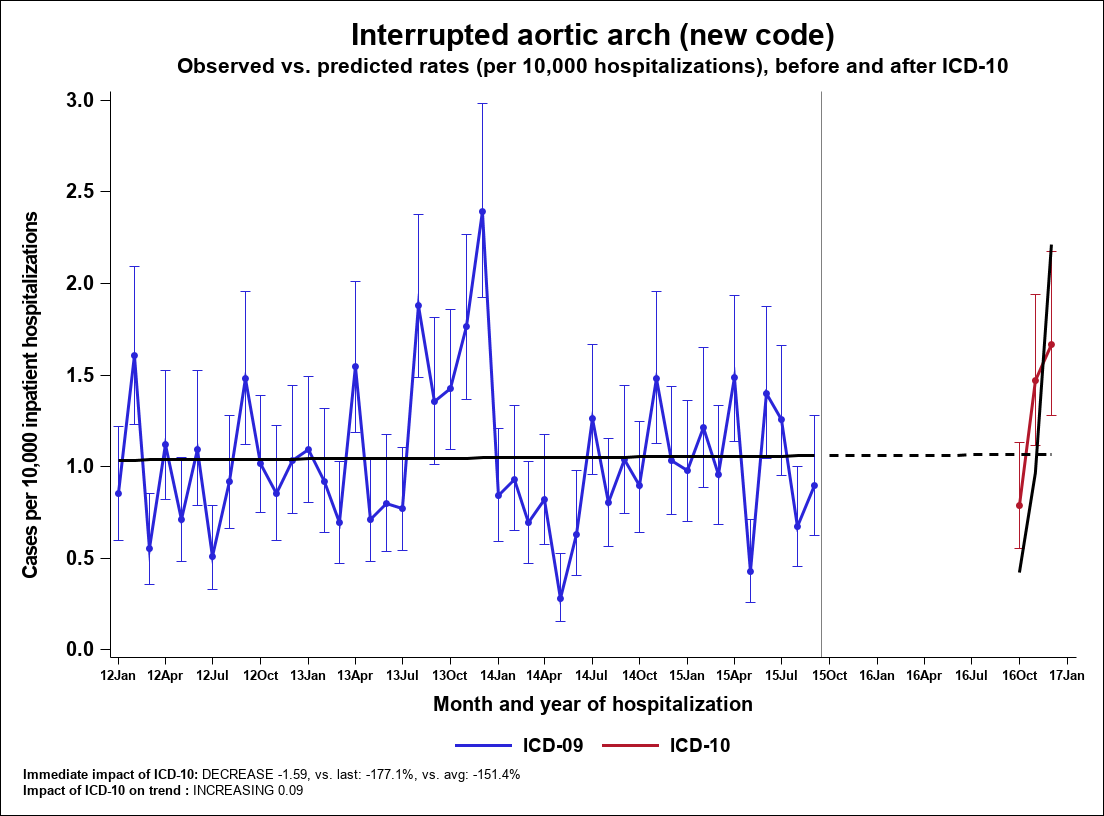 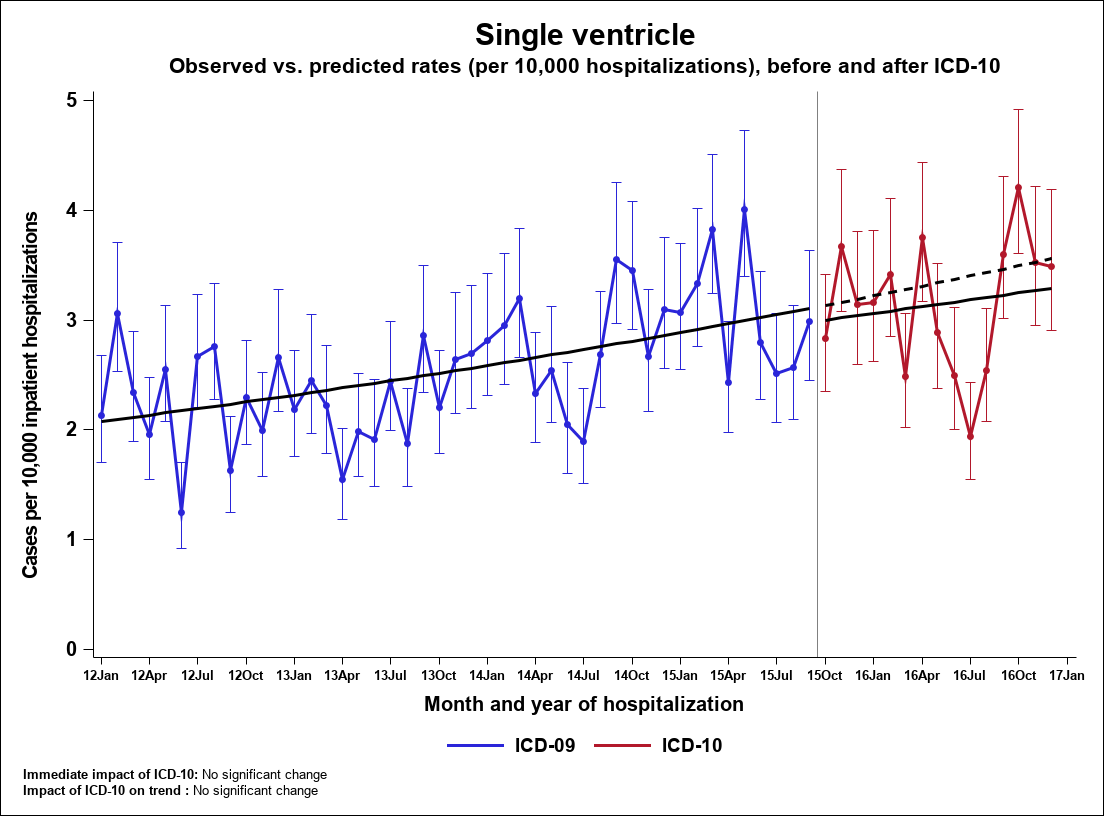 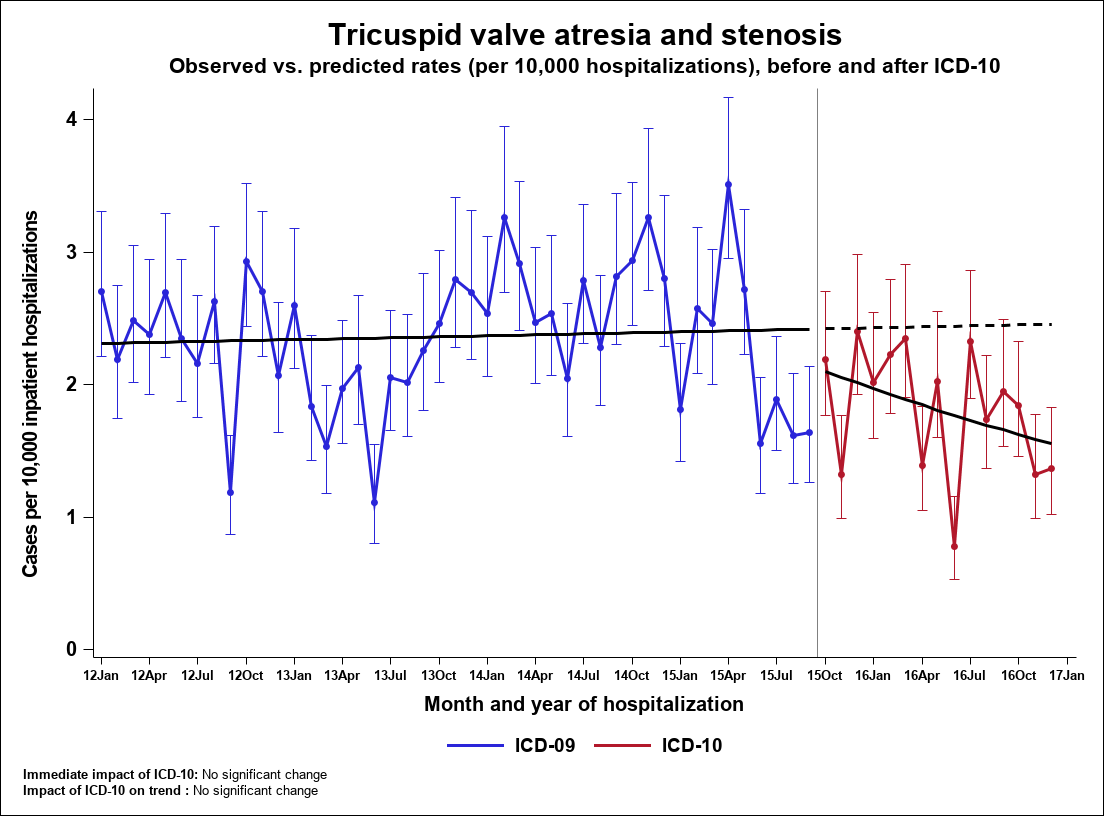 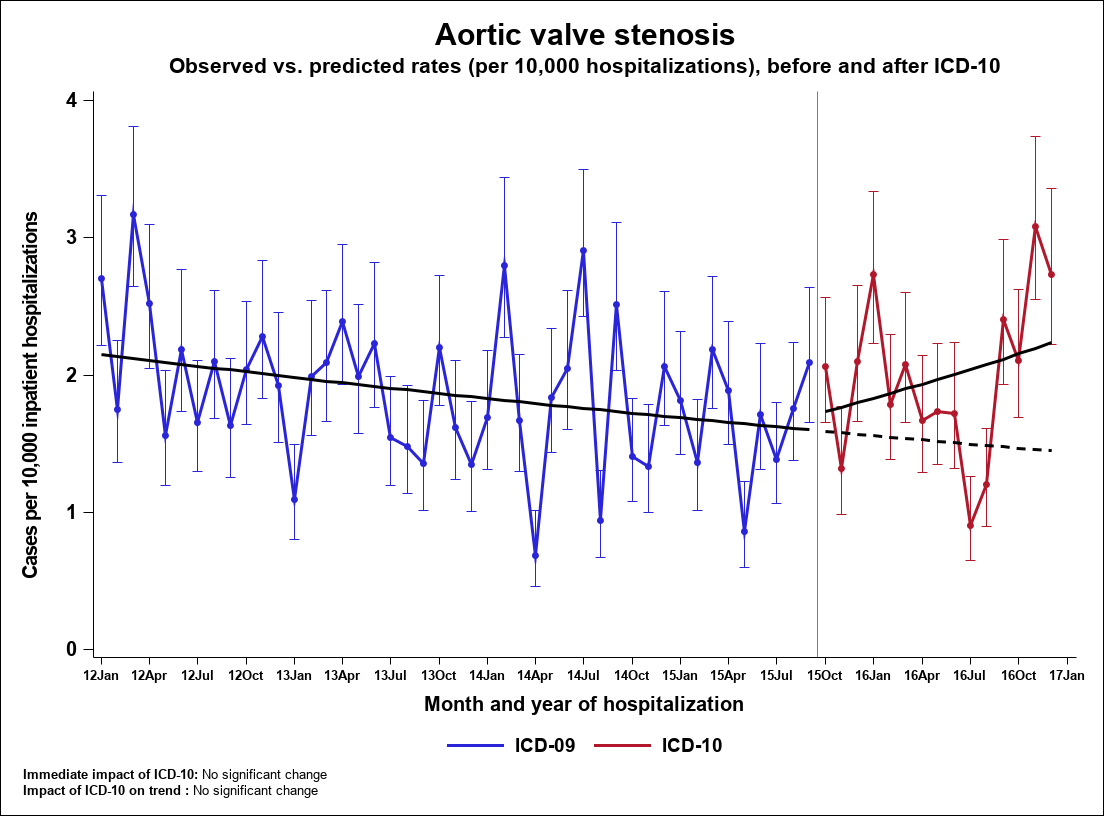 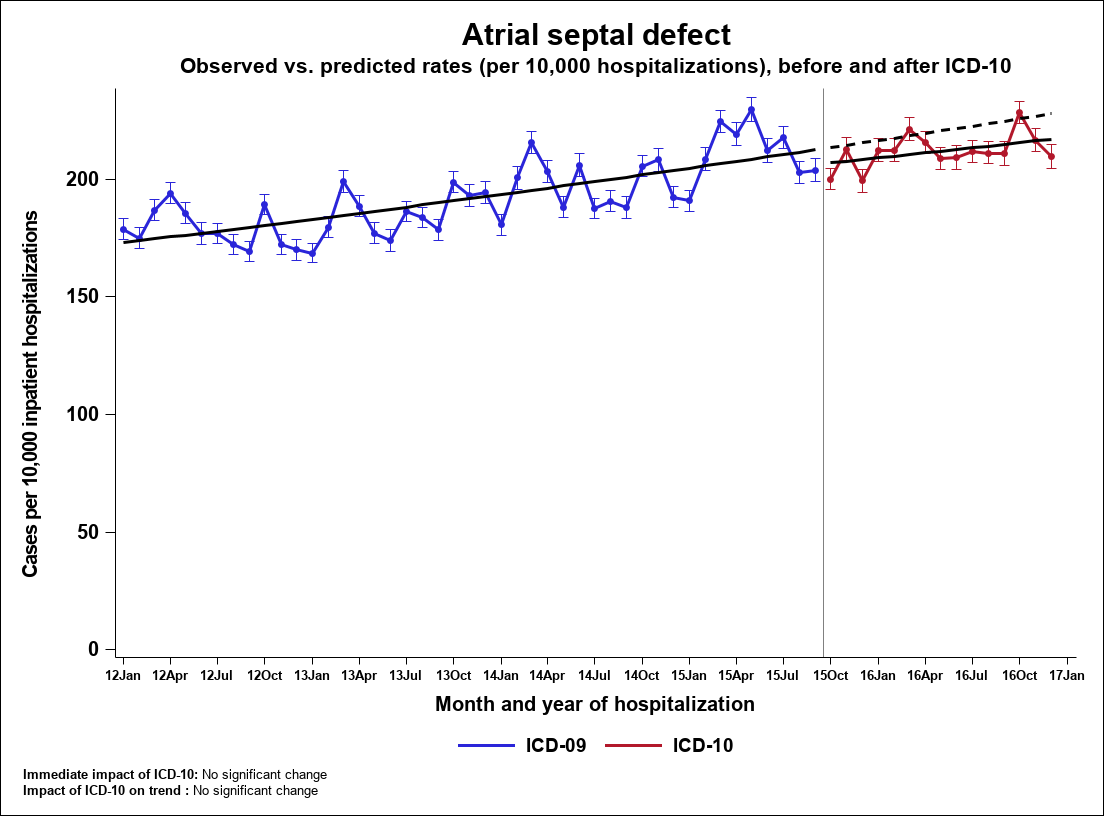 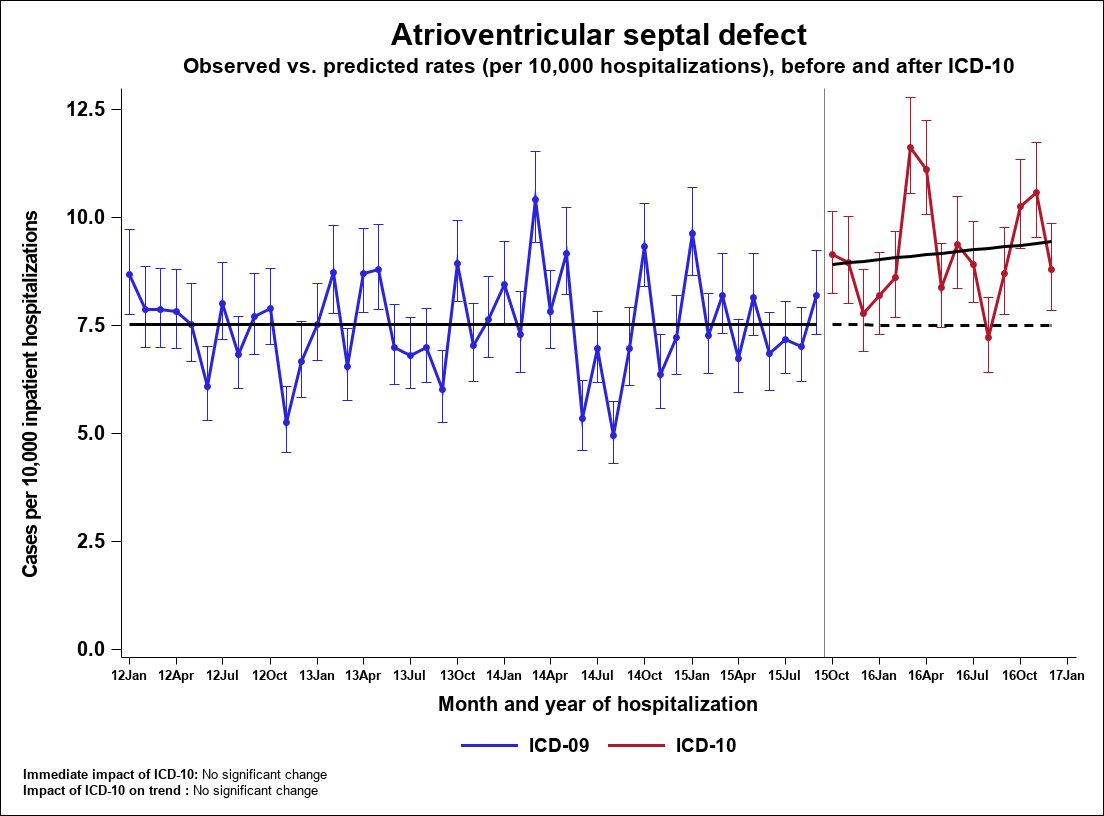 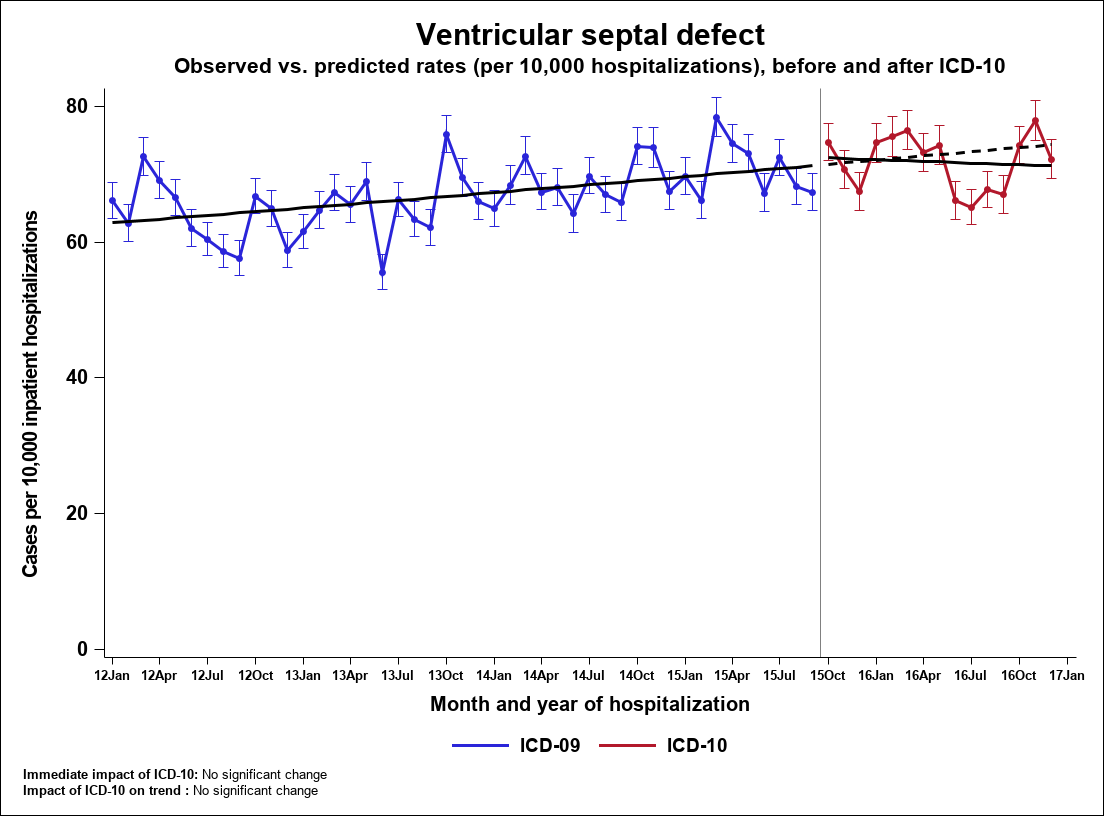 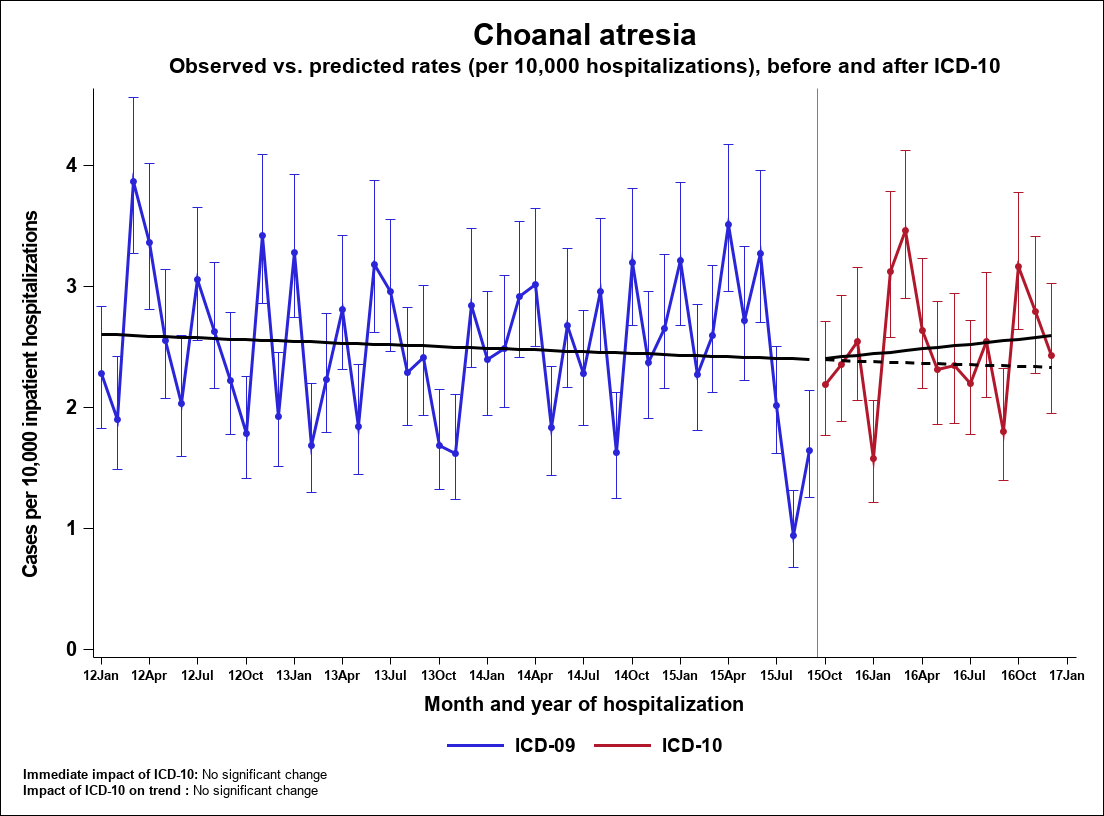 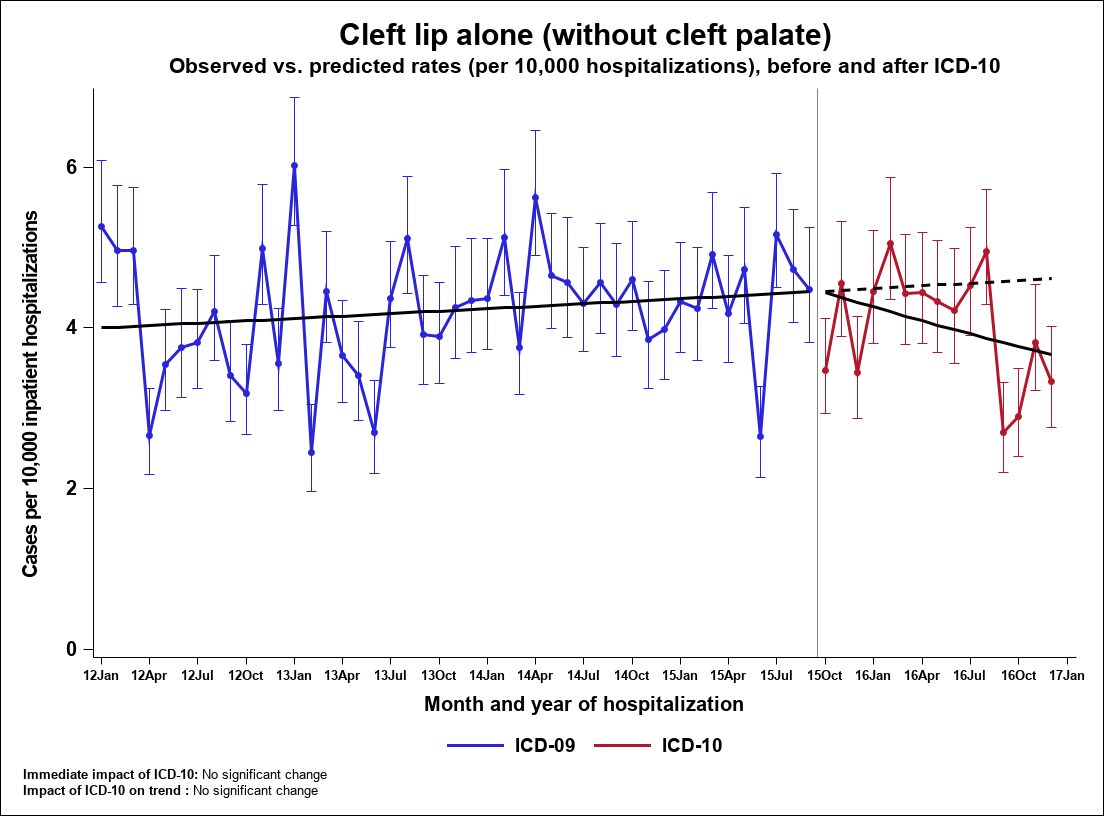 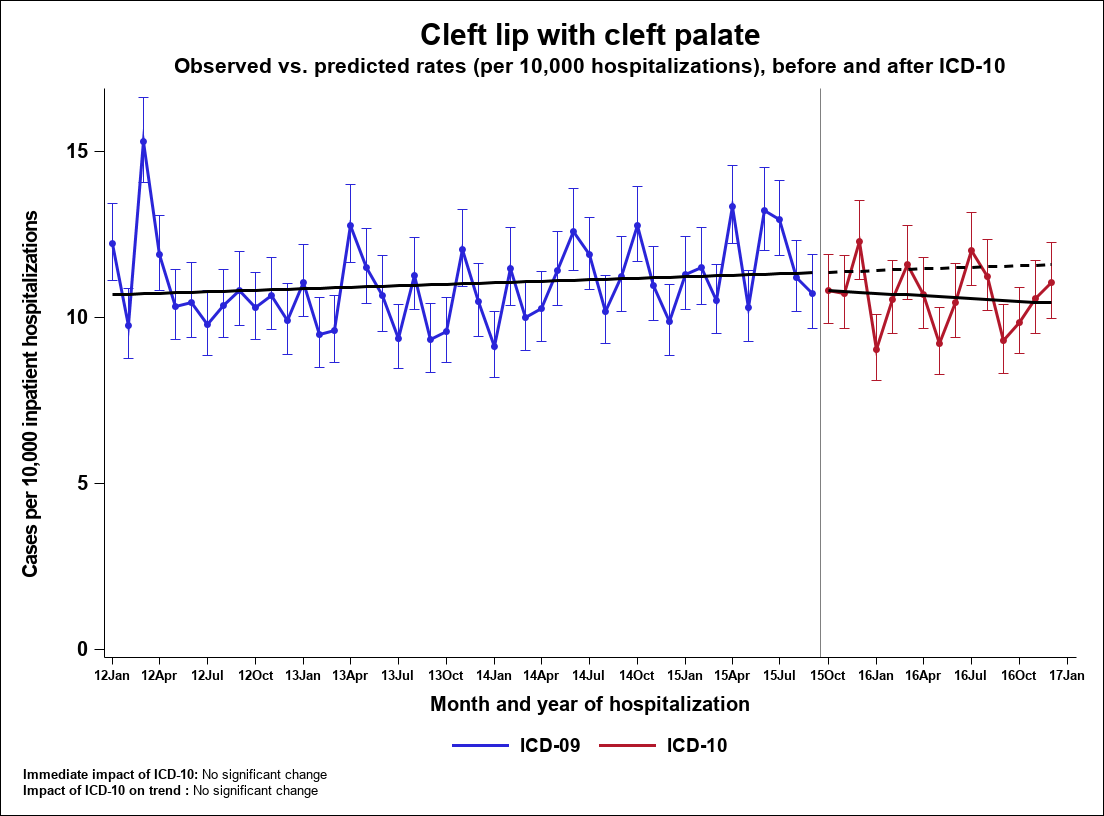 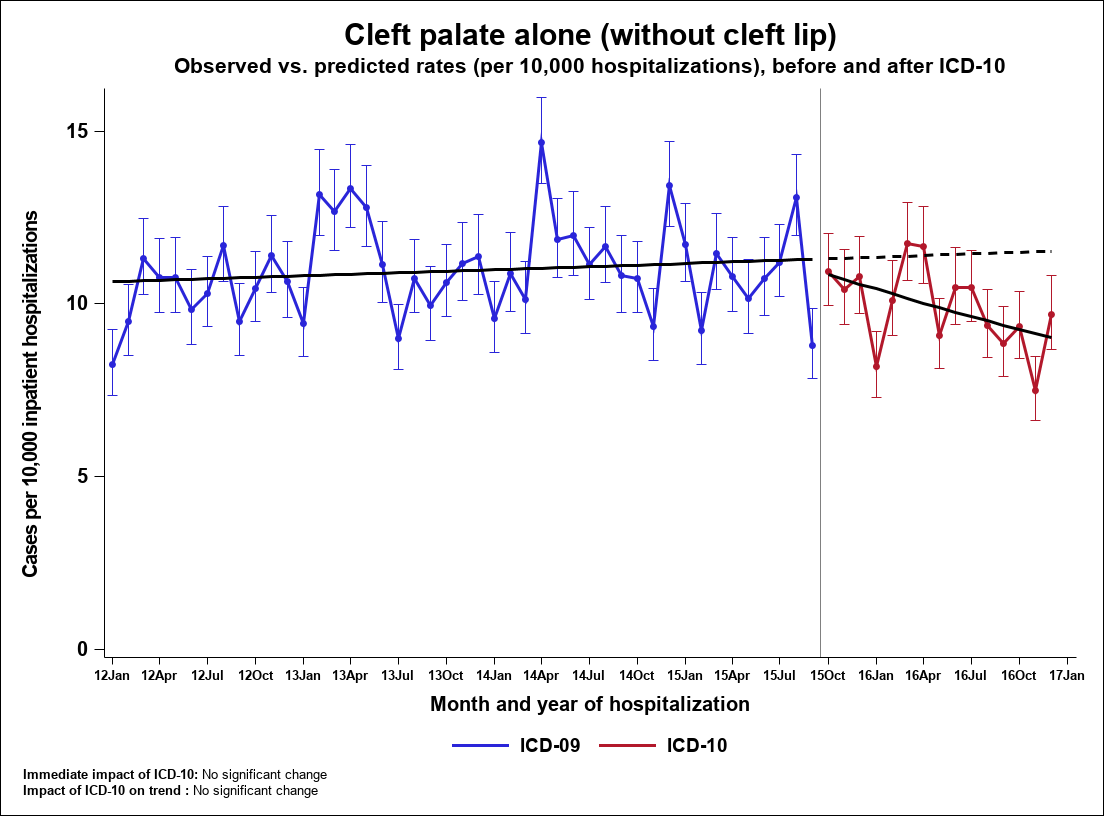 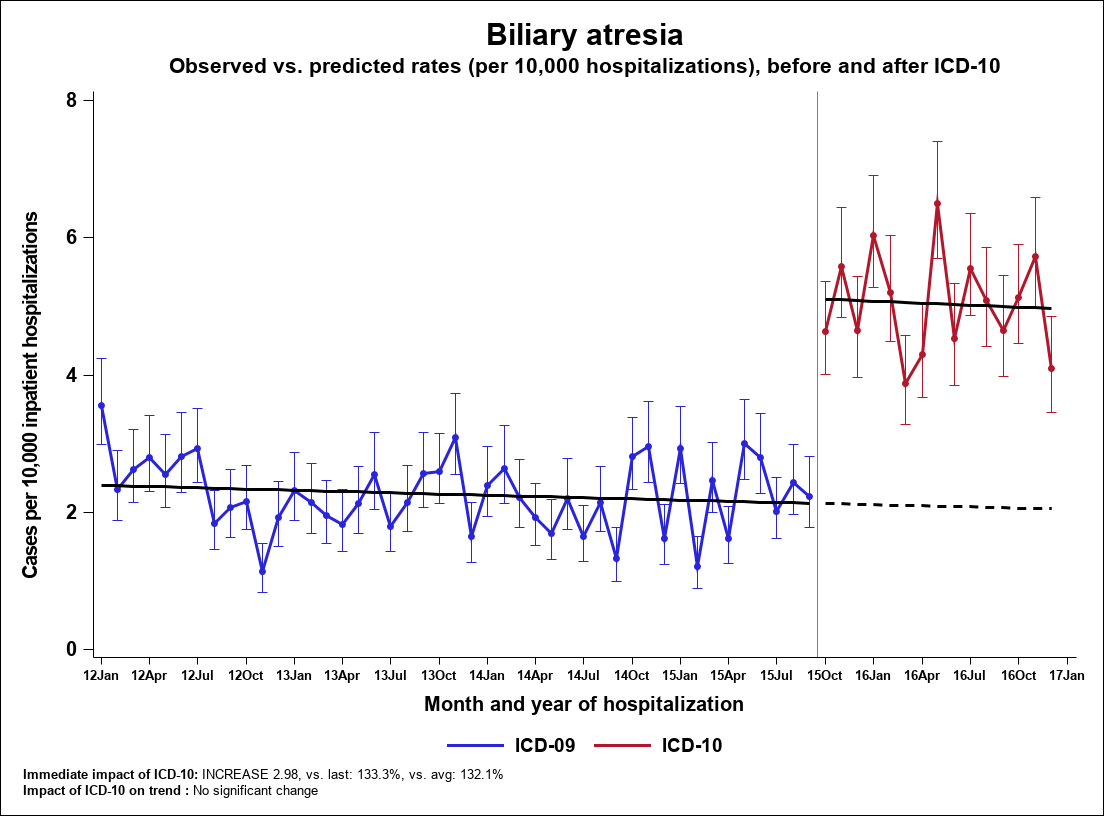 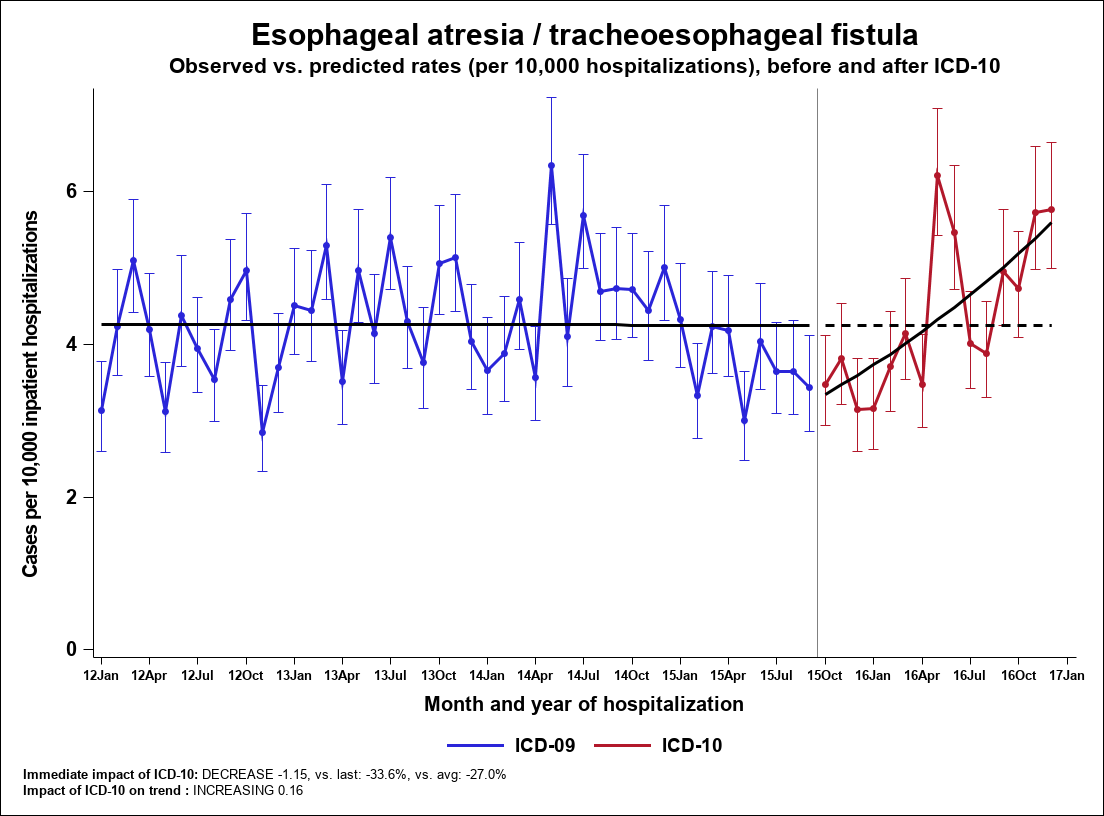 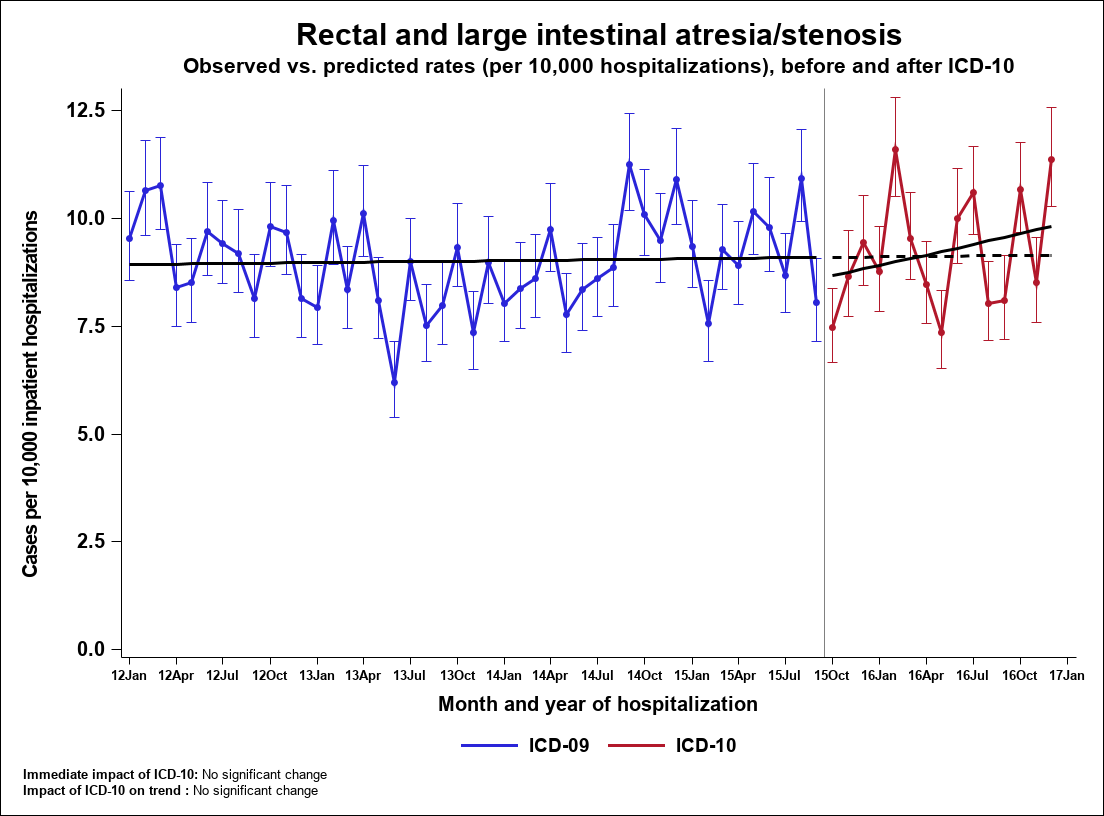 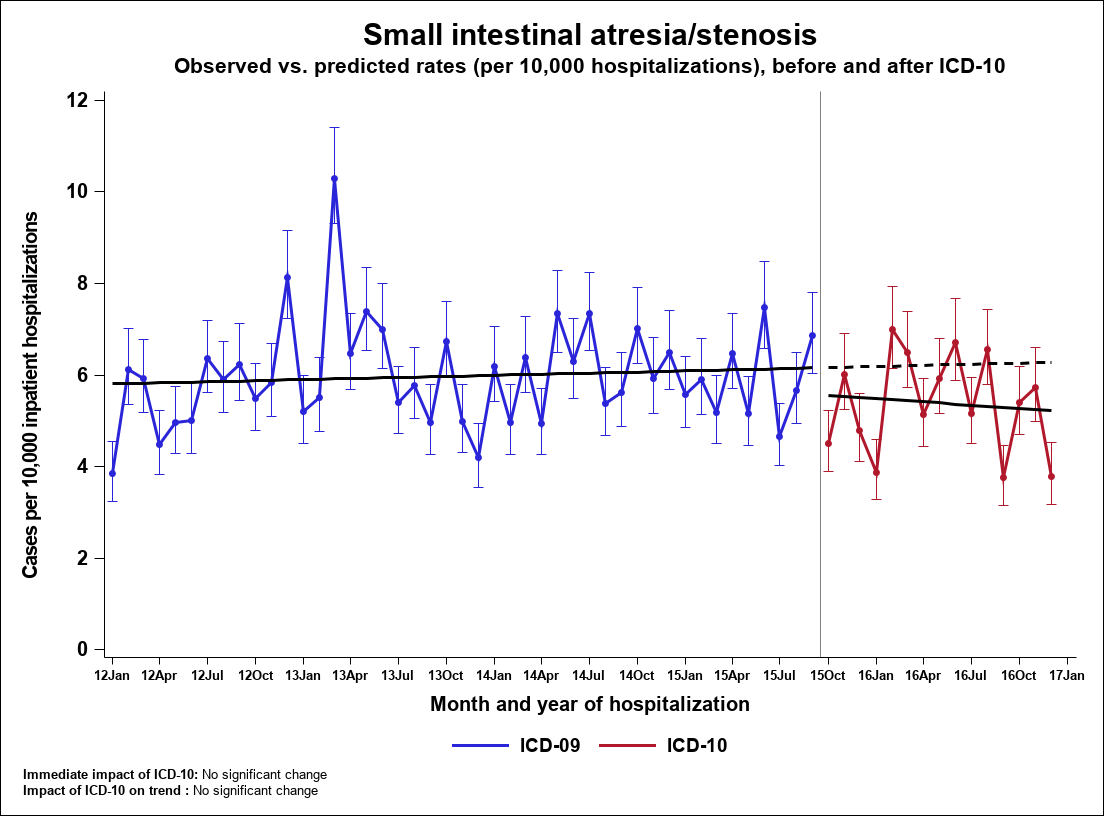 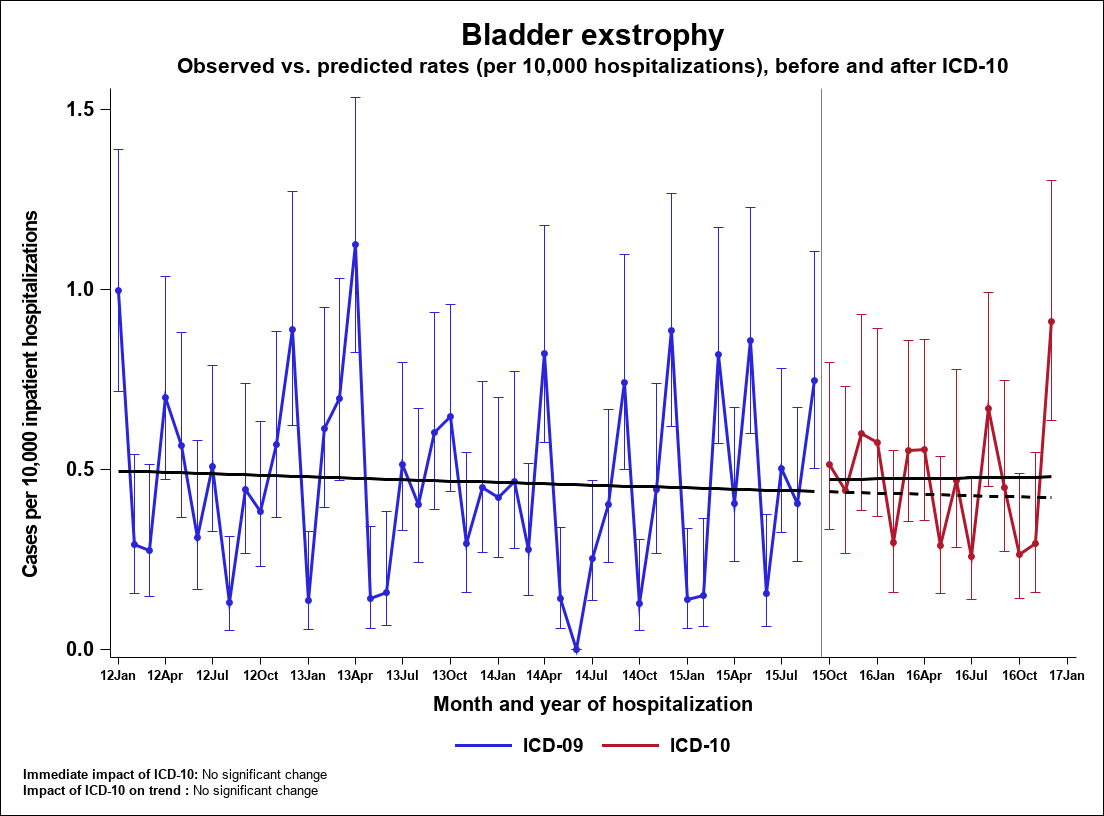 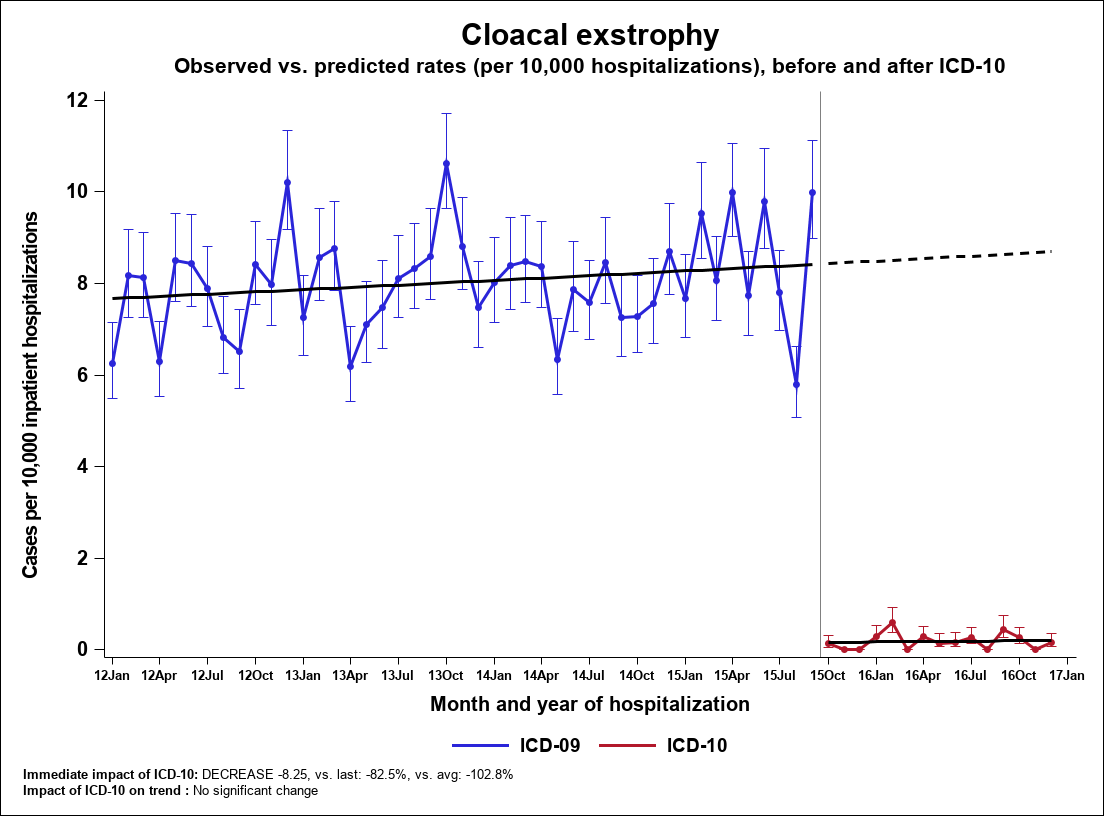 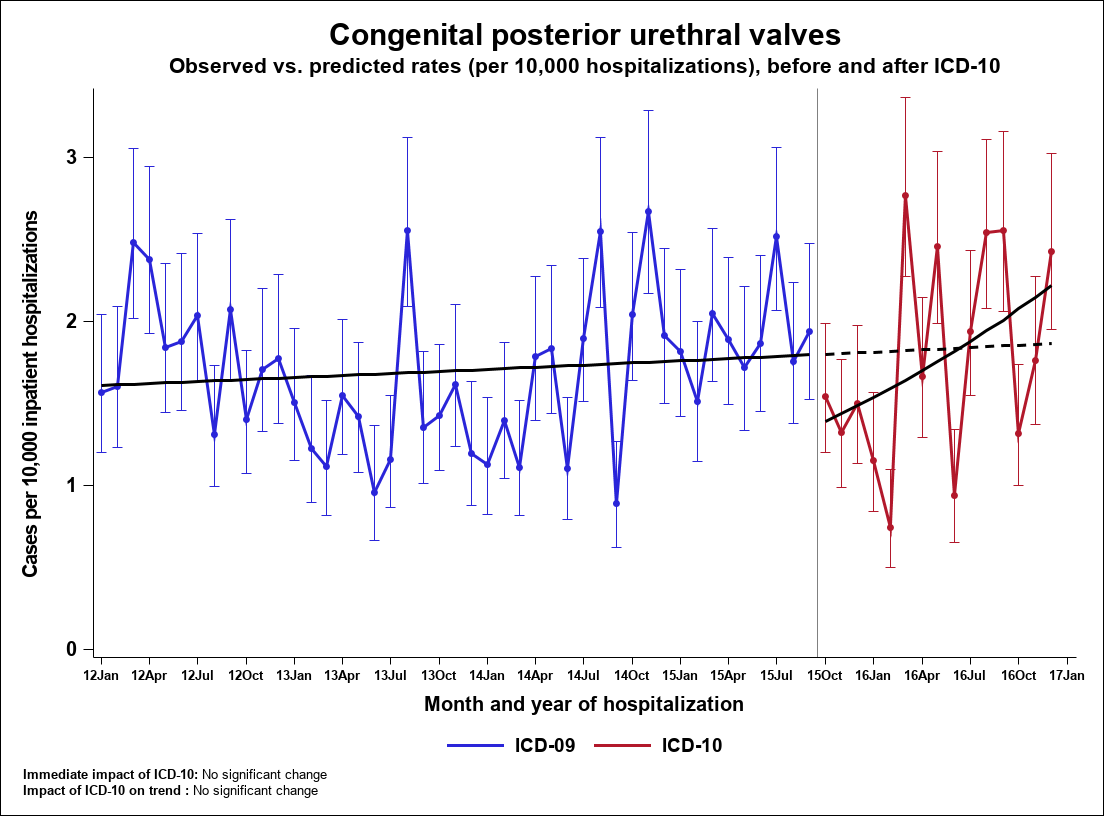 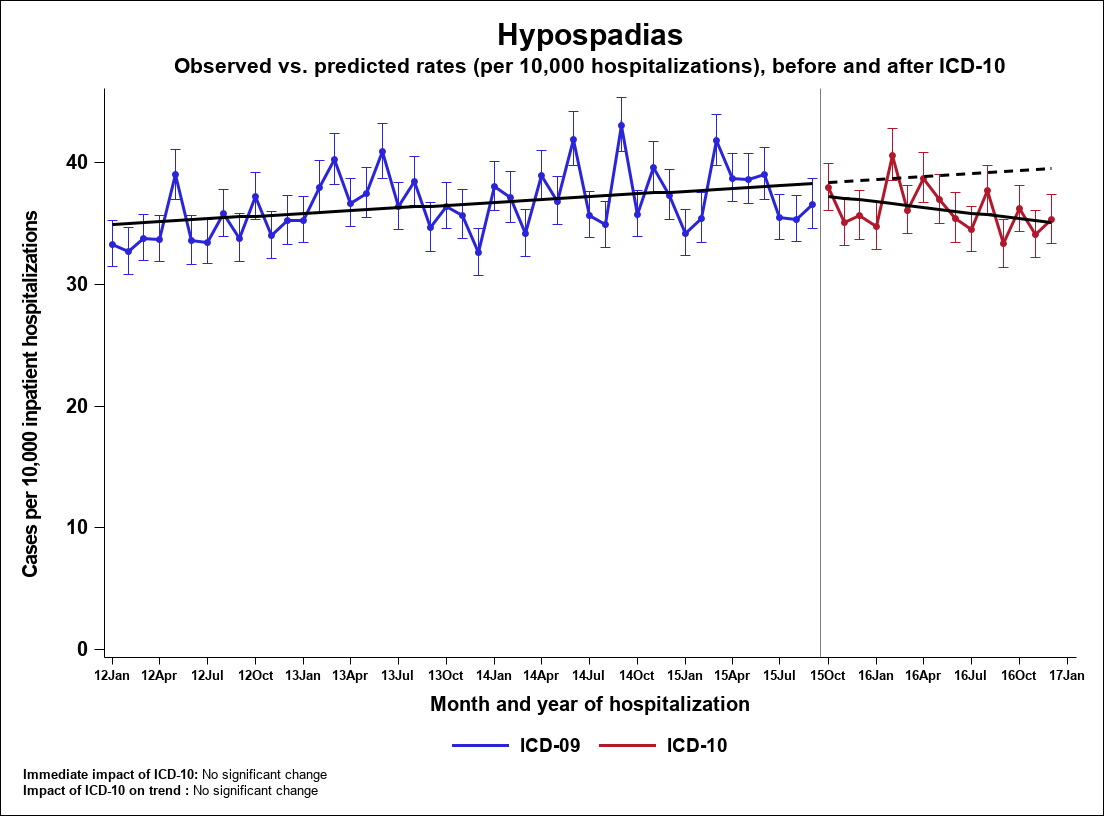 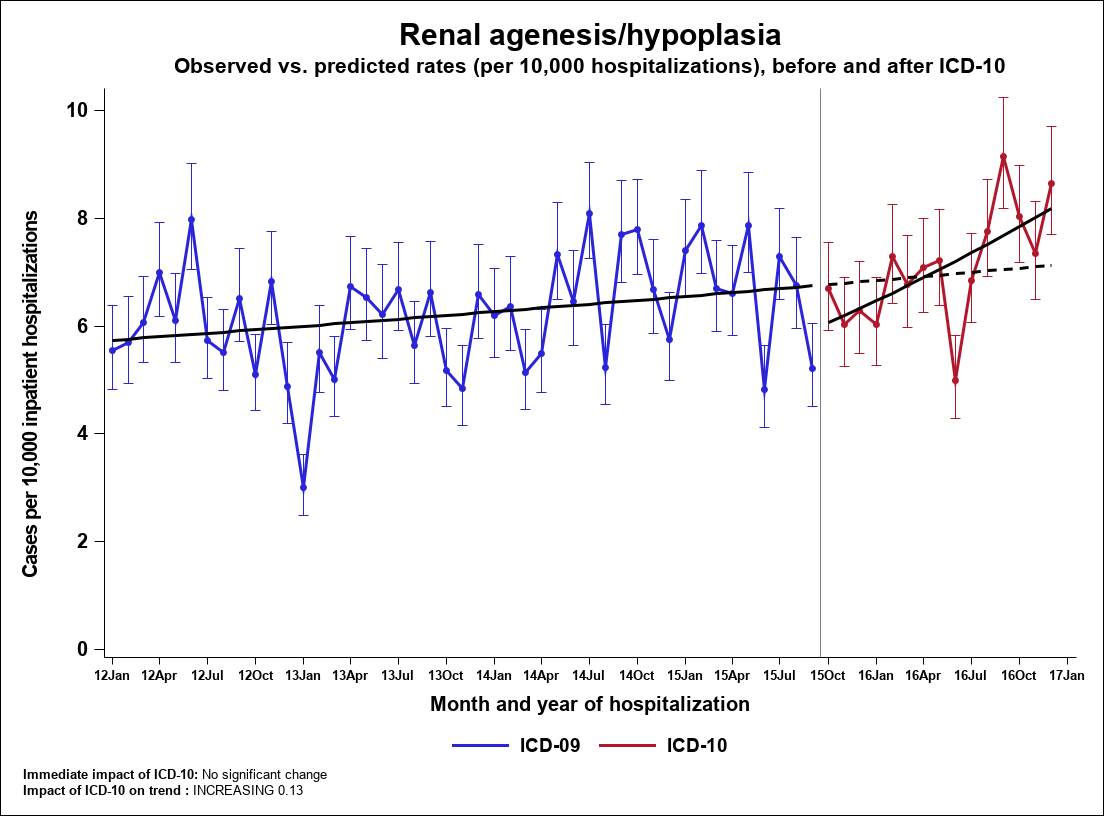 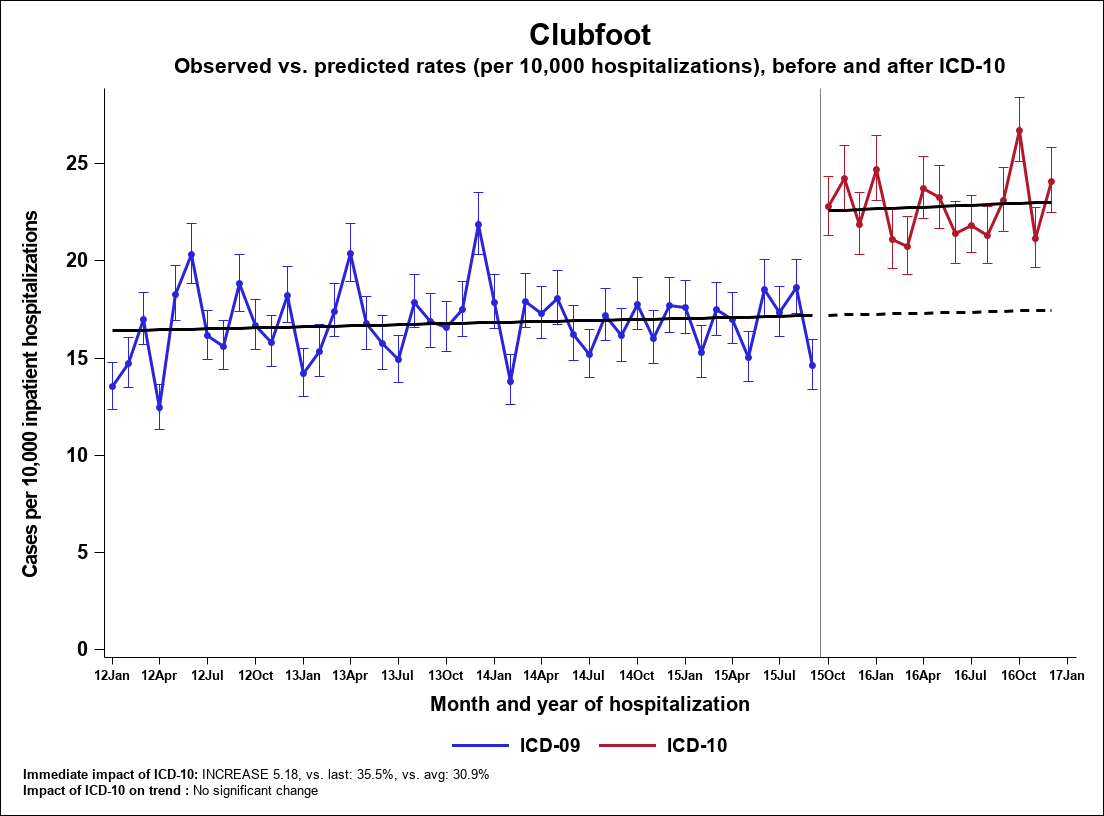 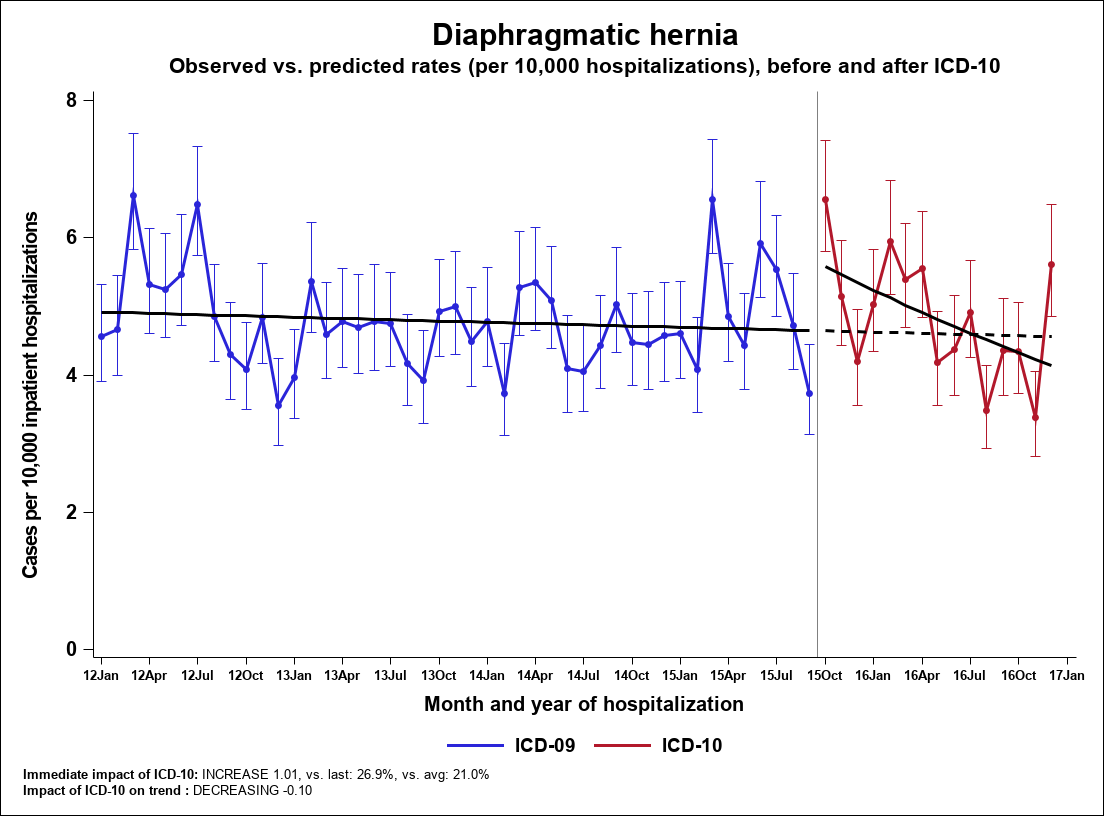 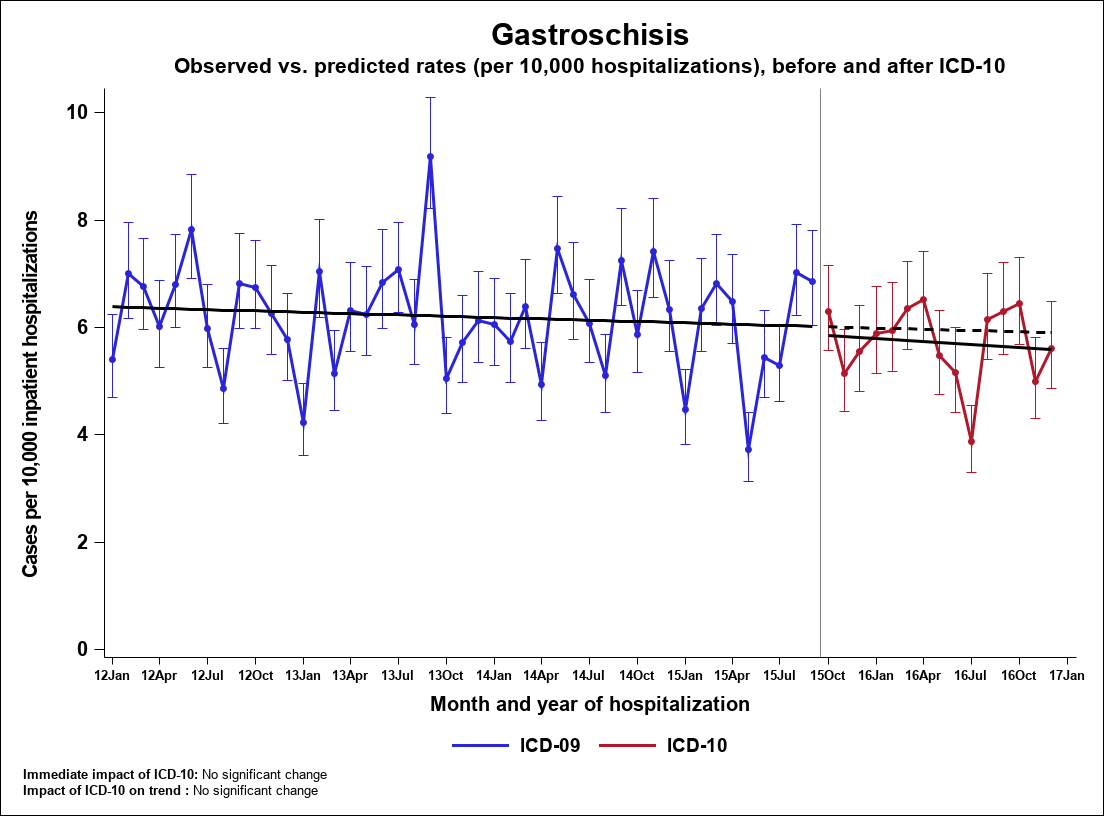 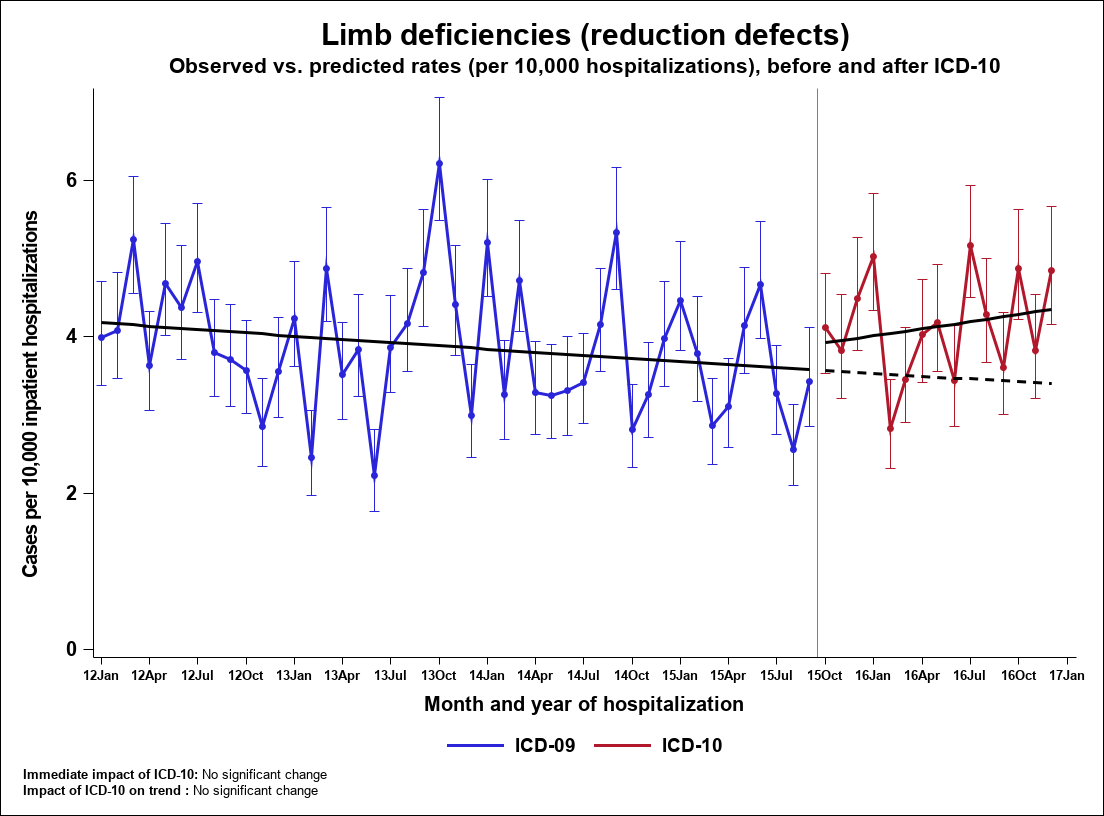 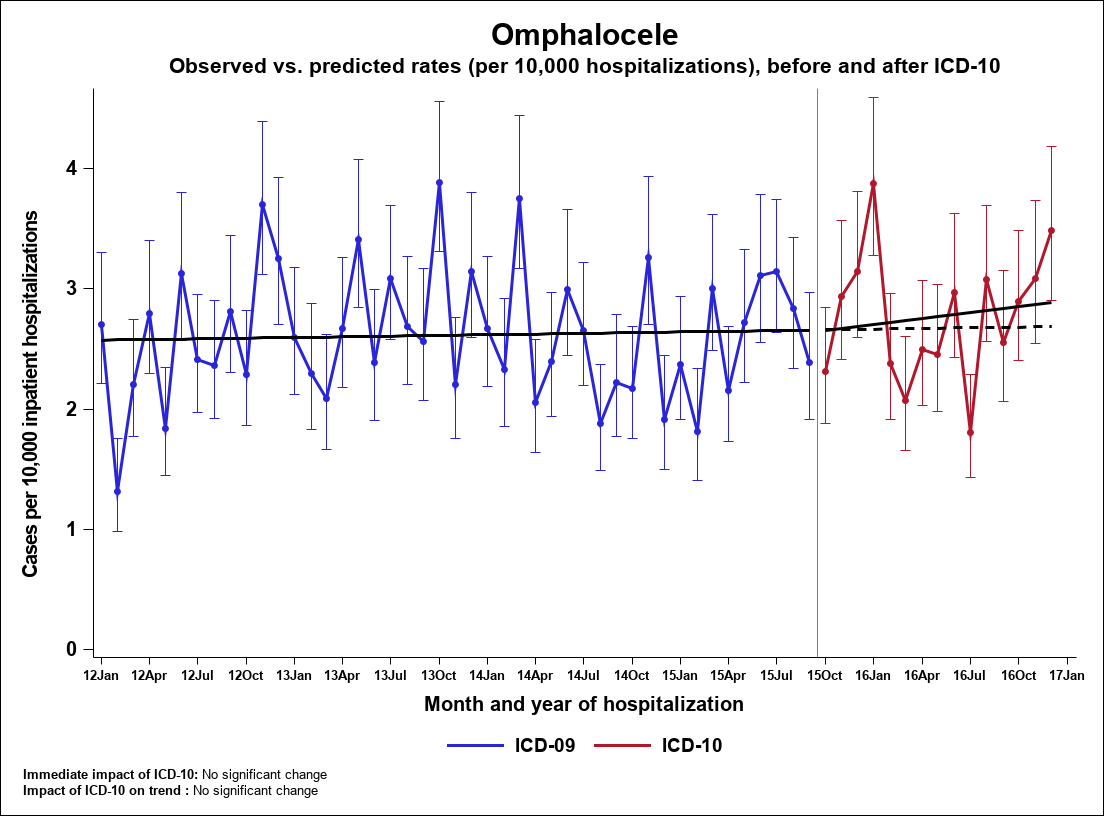 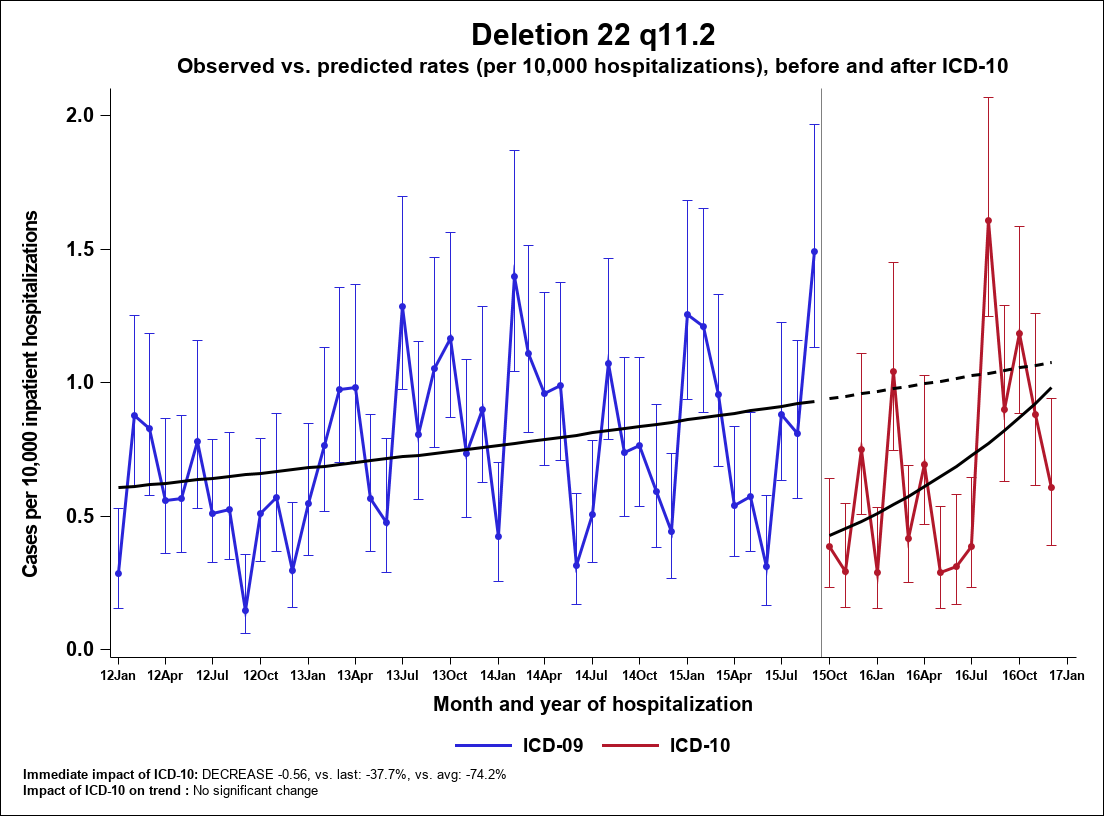 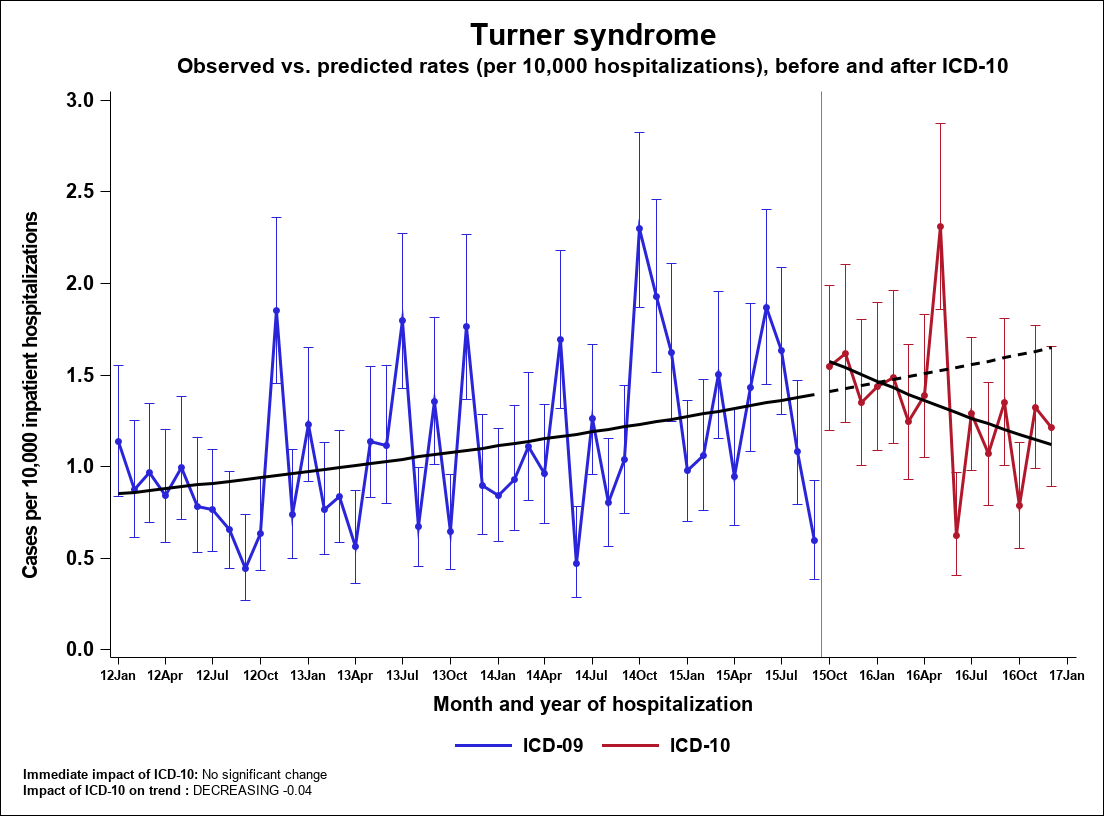 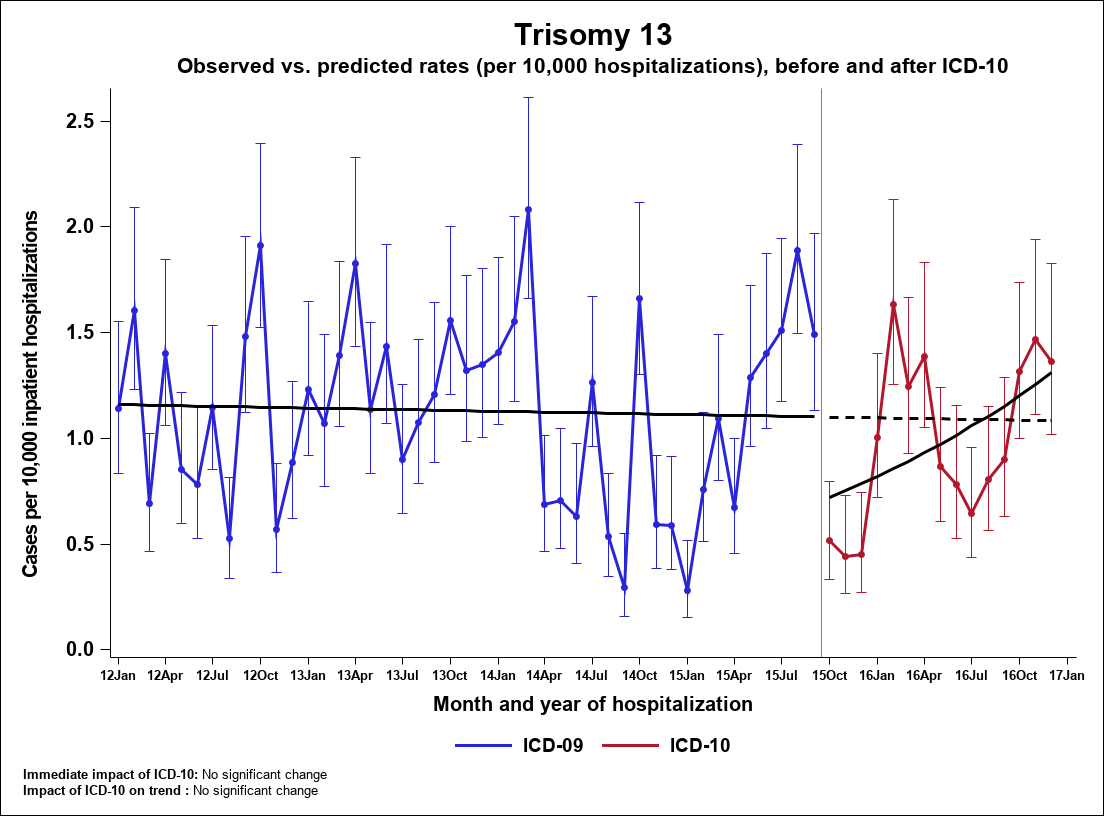 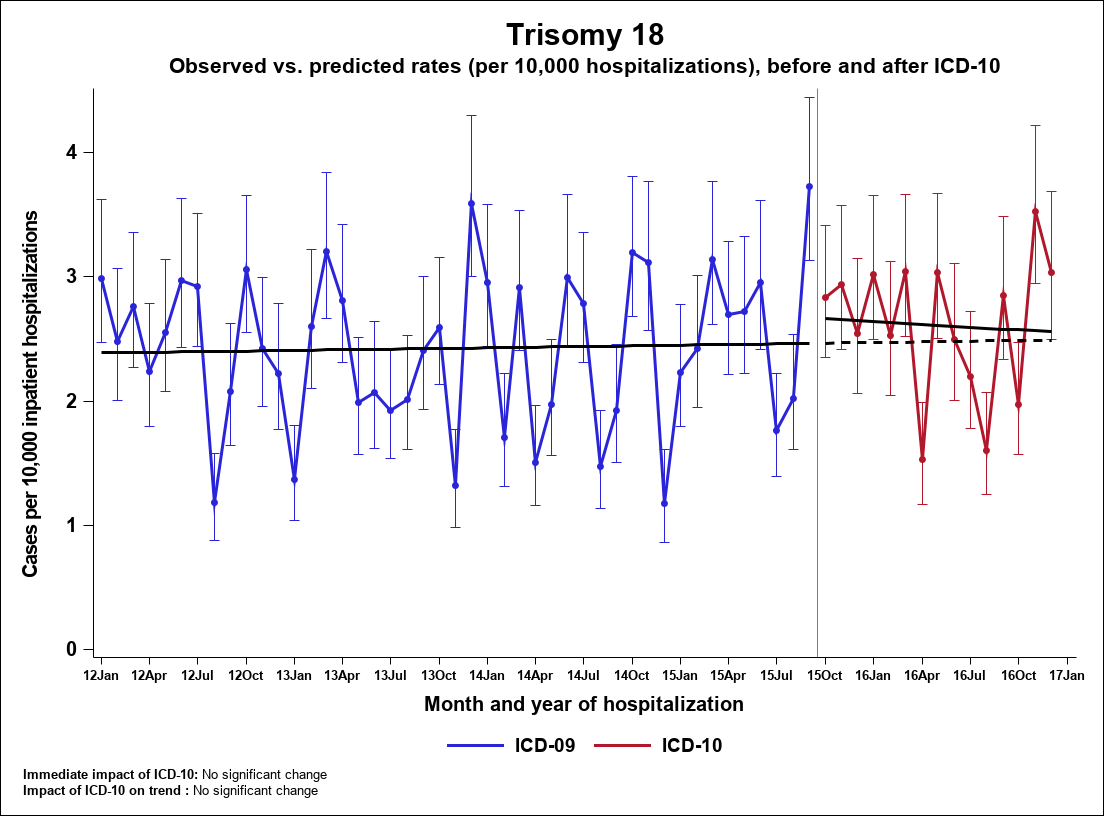 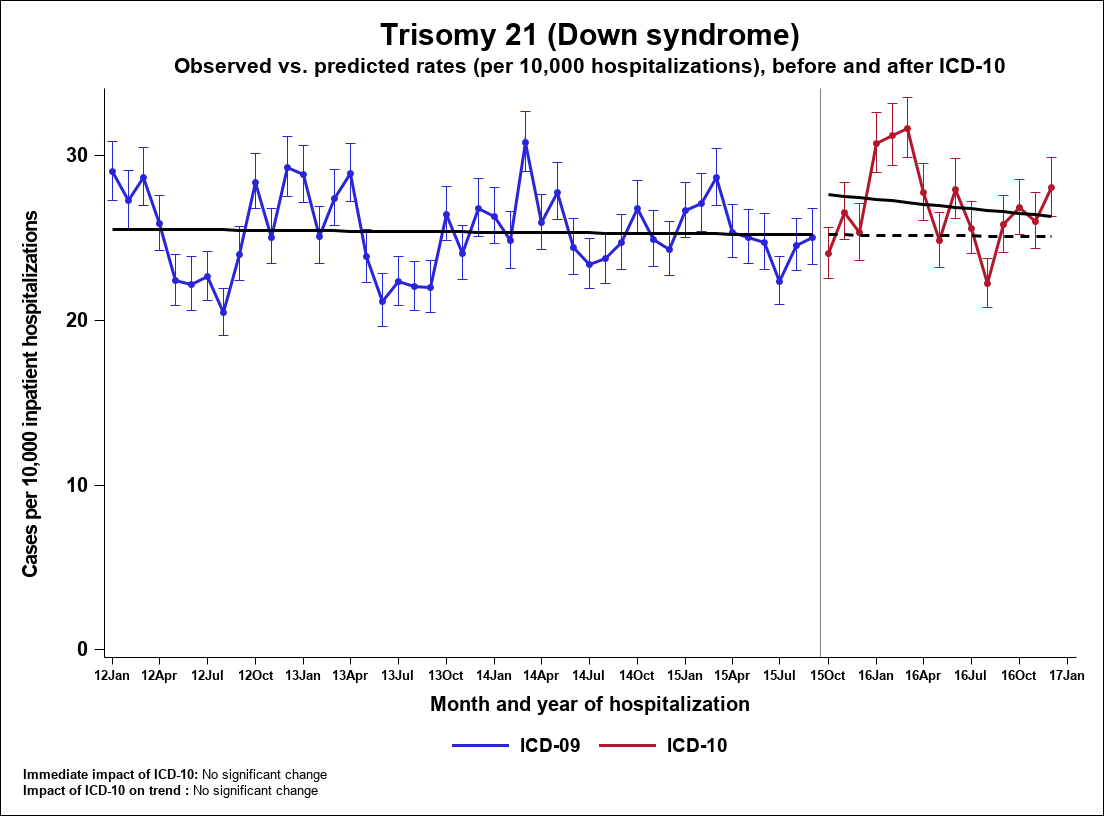 Supplemental Table 1. Immediate impact of ICD-10-CM on calculated prevalence of each birth defect per 10,000 hospitalizations (hospital prevalence) during the ICD-9-CM versus ICD-10-CM timeframes, National Inpatient Sample, 2012-2016aSupplemental Table 1. Immediate impact of ICD-10-CM on calculated prevalence of each birth defect per 10,000 hospitalizations (hospital prevalence) during the ICD-9-CM versus ICD-10-CM timeframes, National Inpatient Sample, 2012-2016aSupplemental Table 1. Immediate impact of ICD-10-CM on calculated prevalence of each birth defect per 10,000 hospitalizations (hospital prevalence) during the ICD-9-CM versus ICD-10-CM timeframes, National Inpatient Sample, 2012-2016aSupplemental Table 1. Immediate impact of ICD-10-CM on calculated prevalence of each birth defect per 10,000 hospitalizations (hospital prevalence) during the ICD-9-CM versus ICD-10-CM timeframes, National Inpatient Sample, 2012-2016aSupplemental Table 1. Immediate impact of ICD-10-CM on calculated prevalence of each birth defect per 10,000 hospitalizations (hospital prevalence) during the ICD-9-CM versus ICD-10-CM timeframes, National Inpatient Sample, 2012-2016aBirth defectImmediate impact of transition on reported prevalenceImmediate impact of transition on reported prevalenceImmediate impact of transition on reported prevalenceImmediate impact of transition on reported prevalenceBirth defectImpact parameter estimatep-ValueMagnitude of changePercent change in hospital prevalence relative to ICD-9 time period (95% CI)Central Nervous System      Anencephaly 0.440.024↑↑64.9 (8.9, 120.9)      Encephalocele-0.010.983––-0.5 (-48.3, 47.3)      Holoprosencephaly-7.48<0.001↓↓-83.0 (-95.2, -70.8)      Spina bifida without anencephaly 0.050.940––0.8 (-20.7, 22.3)Eye      Anophthalmia/microphthalmia-0.300.287––-21.3 (-61.0, 18.4)      Congenital cataract0.030.919––2.3 (-41.8, 46.3)Ear      Anotia/microtia0.430.132––27.2 (-8.4, 62.9)Cardiovascular   Primary critical congenital heart defects      Common truncus -0.380.094––-29.3 (-63.8, 5.2)      Hypoplastic left heart syndrome1.750.018↑24.6 (4.4, 44.8)      Pulmonary valve atresia and stenosis-0.150.870––-1.3 (-17.4, 14.8)      Pulmonary valve atresia b-0.490.160––-17.8 (-42.9, 7.3)      Tetralogy of Fallot0.920.357––9.1 (-10.5, 28.8)      Total anomalous pulmonary venous connection 0.88<0.001↑40.6 (18.8, 62.5)      Transposition of the great arteries1.080.055––22.0 (-0.5, 44.4)      Dextro-Transposition of great arteries b1.190.006↑29.5 (8.7, 50.4)   Secondary critical congenital heart defects      Coarctation of aorta-0.910.124––-8.5 (-19.3, 2.4)      Double outlet right ventricle -1.100.024↓-22.7 (-42.3, -3.1)      Ebstein anomaly0.170.542––12.1 (-27.4, 51.5)      Interrupted aortic arch c8.07<0.001↑↑↑771.3 (701.9, 840.7)      Single ventricle-0.090.779––-3.6 (-29.3, 22.0)      Tricuspid valve atresia and stenosis-0.290.370––-12.2 (-39.4, 14.9)   Other congenital heart defects      Aortic valve stenosis0.100.759––5.5 (-30.0, 40.9)      Atrial septal defect-4.870.520––-2.5 (-10.4, 5.3)      Atrioventricular septal defect 1.360.066––18.1 (-1.3, 37.4)      Ventricular septal defect1.320.619––2.0 (-5.9, 9.8)Orofacial      Choanal atresia0.000.990––-0.1 (-30.3, 30.0)      Cleft lip alone (without cleft palate)0.040.933––0.9 (-21.4, 23.3)      Cleft lip with cleft palate-0.510.502––-4.6 (-18.3, 9.1)      Cleft palate alone (without cleft lip)-0.330.686––-3.0 (-17.6, 11.7)Gastrointestinal      Biliary atresia2.98<0.001↑↑↑132.1 (99.5, 164.6)      Esophageal atresia / tracheoesophageal fistula-1.150.017↓-27.0 (-48.9, -5.0)      Rectal and large intestinal atresia/stenosis-0.510.481––-5.6 (-21.5, 10.3)      Small intestinal atresia/stenosis-0.570.420––-9.6 (-33.3, 14.1)Genitourinary      Bladder exstrophy0.030.836––7.0 (-60.7, 74.8)      Cloacal exstrophy-8.25<0.001↓↓↓-102.8 (-117.5, -88.0)      Congenital posterior urethral valves-0.490.113––-28.8 (-64.6, 7.1)      Hypospadias-0.880.537––-2.4 (-10.2, 5.4)      Renal agenesis/hypoplasia-0.860.164––-13.8 (-33.4, 5.8)Musculoskeletal      Clubfoot5.18<0.001↑30.9 (20.1, 41.7)      Diaphragmatic hernia1.010.030↑21.0 (2.1, 39.9)      Gastroschisis-0.150.796––-2.5 (-21.6, 16.6)      Limb deficiencies (reduction defects)0.310.532––8.1 (-17.6, 33.7)      Omphalocele-0.020.960––-0.7 (-27.0, 25.7)Chromosomal      Deletion 22 q11.2-0.560.007↓↓-74.2 (-126.8, -21.6)      Turner syndrome0.180.405––16.1 (-22.4, 54.7)      Trisomy 13 -0.450.100––-39.5 (-86.8, 7.8)      Trisomy 180.280.380––11.6 (-14.6, 37.8)      Trisomy 21 (Down syndrome)1.340.422––5.3 (-7.8, 18.4)a ICD-9-CM period: Hospitalizations in which the discharge was made between January 1, 2012 and September 30, 2015. ICD-10-CM period:  Hospitalizations in which the discharge was made between October 1, 2015 and December 31, 2016.b Green arrows: ICD-9-CM to ICD-10-CM transition resulted in a statistically significant decrease in the observed hospital prevalence rate of the birth defect. ↓ = <50% decrease    ↓↓ = 50-99% decrease     ↓↓↓ = ≥100% decrease        Red arrows: ICD-9-CM to ICD-10-CM transition resulted in a statistically significant increase in the observed hospital prevalence rate of the birth defect.↑ = <50% increase     ↑↑ = 50-99% increase      ↑↑↑ = ≥100% increase              Horizontal dash: ICD-9-CM to ICD-10-CM transition did not result in a statistically significant change in the observed hospital prevalence rate of the birth defect.a ICD-9-CM period: Hospitalizations in which the discharge was made between January 1, 2012 and September 30, 2015. ICD-10-CM period:  Hospitalizations in which the discharge was made between October 1, 2015 and December 31, 2016.b Green arrows: ICD-9-CM to ICD-10-CM transition resulted in a statistically significant decrease in the observed hospital prevalence rate of the birth defect. ↓ = <50% decrease    ↓↓ = 50-99% decrease     ↓↓↓ = ≥100% decrease        Red arrows: ICD-9-CM to ICD-10-CM transition resulted in a statistically significant increase in the observed hospital prevalence rate of the birth defect.↑ = <50% increase     ↑↑ = 50-99% increase      ↑↑↑ = ≥100% increase              Horizontal dash: ICD-9-CM to ICD-10-CM transition did not result in a statistically significant change in the observed hospital prevalence rate of the birth defect.a ICD-9-CM period: Hospitalizations in which the discharge was made between January 1, 2012 and September 30, 2015. ICD-10-CM period:  Hospitalizations in which the discharge was made between October 1, 2015 and December 31, 2016.b Green arrows: ICD-9-CM to ICD-10-CM transition resulted in a statistically significant decrease in the observed hospital prevalence rate of the birth defect. ↓ = <50% decrease    ↓↓ = 50-99% decrease     ↓↓↓ = ≥100% decrease        Red arrows: ICD-9-CM to ICD-10-CM transition resulted in a statistically significant increase in the observed hospital prevalence rate of the birth defect.↑ = <50% increase     ↑↑ = 50-99% increase      ↑↑↑ = ≥100% increase              Horizontal dash: ICD-9-CM to ICD-10-CM transition did not result in a statistically significant change in the observed hospital prevalence rate of the birth defect.a ICD-9-CM period: Hospitalizations in which the discharge was made between January 1, 2012 and September 30, 2015. ICD-10-CM period:  Hospitalizations in which the discharge was made between October 1, 2015 and December 31, 2016.b Green arrows: ICD-9-CM to ICD-10-CM transition resulted in a statistically significant decrease in the observed hospital prevalence rate of the birth defect. ↓ = <50% decrease    ↓↓ = 50-99% decrease     ↓↓↓ = ≥100% decrease        Red arrows: ICD-9-CM to ICD-10-CM transition resulted in a statistically significant increase in the observed hospital prevalence rate of the birth defect.↑ = <50% increase     ↑↑ = 50-99% increase      ↑↑↑ = ≥100% increase              Horizontal dash: ICD-9-CM to ICD-10-CM transition did not result in a statistically significant change in the observed hospital prevalence rate of the birth defect.a ICD-9-CM period: Hospitalizations in which the discharge was made between January 1, 2012 and September 30, 2015. ICD-10-CM period:  Hospitalizations in which the discharge was made between October 1, 2015 and December 31, 2016.b Green arrows: ICD-9-CM to ICD-10-CM transition resulted in a statistically significant decrease in the observed hospital prevalence rate of the birth defect. ↓ = <50% decrease    ↓↓ = 50-99% decrease     ↓↓↓ = ≥100% decrease        Red arrows: ICD-9-CM to ICD-10-CM transition resulted in a statistically significant increase in the observed hospital prevalence rate of the birth defect.↑ = <50% increase     ↑↑ = 50-99% increase      ↑↑↑ = ≥100% increase              Horizontal dash: ICD-9-CM to ICD-10-CM transition did not result in a statistically significant change in the observed hospital prevalence rate of the birth defect.